СОДЕРЖАНИЕ1. Введение.....................................................................1.1. Вводная информация................................................................1.2. Зона охвата Проекта ............................................. 1.3. Цели и задачи Плана2. Описание компонентов проекта .....................................................2.1. Компонент I. Реформа водного сектора и институциональное укрепление .........2.2.	Компонент II. Устойчивая ирригационная дренажная инфраструктура для улучшения источников средств к существованию в сельских районах ....................2.3. Компонент III: Управление Проектом..............................................3. Оценка социальных и экологических рисков..............................................Показатели экологических и социальных рисков Проекта........................................Опыт и политика  ЦУП УВРФДНормативный контекст Описание СЭС 104.2. Описание законодательной базы5. Предыдущая деятельность по взаимодействию с заинтересованными сторонами	5.1.	Встречи и консультации с ключевыми заинтересованными сторонами. Обзор потребностей........................................................................................5.2.	Уроки, извлеченные из взаимодействия с сообществами / заинтересованными сторонами из предыдущих проектов................................................................................5.3. Раскрытие информации и консультации. ............................................6. Идентификация заинтересованных сторон ............................................... 6.1. Категоризация Заинтересованных сторон (СЭС10)...................................................6.2. Отображение Заинтересованных сторон  ...........................................................................6.3. Анализ заинтересованных сторон7. Программа взаимодействия с Заинтересованными Сторонами .......................7.1.	Стратегия информирования общественности.................................................................7.2.	Предлагаемая стратегия по учёту мнений уязвимых групп населения и национальных  меньшинств.  Гендерные аспекты Проекта. ........................... 8.  Ресурсы и ответственность за осуществление мероприятий по взаимодействию с заинтересованными сторонами.9. Механизм подачи и рассмотрения жалоб  .........................................    10.  Мониторинг и отчётность  ......................................................................... АББРЕВИАТУРА/СОКРАЩЕНИЯ1. ВВЕДЕНИЕКлючевым элементом успеха каждого проекта является установление взаимодействия  с заинтересованными сторонами, налаживание конструктивных взаимоотношений на протяжении всего жизненного цикла проекта, начиная с его ранней стадии -  разработки.Настоящий План взаимодействия с заинтересованными сторонами (ПВЗС)  разработан  для Проекта Устойчивости Орошения Таджикистана и будет реализовываться  ЦУП/АМИ. ПВЗС позволяет проекту определить различные заинтересованные стороны и разработать соответствующий подход. ЦУП признает первостепенную важность непрерывного взаимодействия со всеми ЗС. Для  достижения  этих  целей  предполагается  использование  ПВЗС  в  качестве  официального  документа,  доступного  для  обсуждений   и  подлежащего  регулярному  пересмотру  с  тем,  чтобы  он оставался актуальным и отражал результаты непрерывного взаимодействия.Ожидается, что мероприятия по взаимодействию с заинтересованными сторонами создадут атмосферу понимания, в котором лица, затронутые проектом и другие заинтересованные стороны, смогут высказать своё мнение и проблемы в отношении возможных социально-экологических рисков и воздействий, которые могут возникнуть в ходе реализации проекта и методов  управления ими. ПВЗС подготовлен в соответствии законодательством Республики Таджикистан и социально-экологической политикой  Всемирного Банка для инвестиционных проектов.Документ охватывает требования Социального и Экологического Стандарта (СЭС) 10 Всемирного Банка «Взаимодействие с заинтересованными сторонами и раскрытие информации». Настоящий  План  Взаимодействия  с  Заинтересованными  Сторонами  будет  обновляться по мере развития проекта  и останется в общественном доступе на веб-сайтах реализующих агентств.  Необходимо принять  во  внимание  влияние  пандемии  COVID-19 и меняющуюся эпидемиологическую обстановку на проведение масштабных информационных мероприятий и  методов взаимодействия. 1.1. Вводная информация В рамках поддержки реформ водного сектора, Правительством  Республики Таджикистан и   Всемирным  Банком ведётся  разработка дизайна «Проекта Устойчивости Орошения Таджикистана» (ПУОТ). Проект внесёт вклад в улучшение продовольственной безопасности и источников средств к существованию в сельской местности путём повышения производительности и устойчивости ирригации в трёх речных бассейнах Таджикистана: верхнего и нижнего подбассейнов реки Вахш, бассейна реки  Зарафшон и верхнего подбассейна реки Кафирниган. Основное внимание в Проекте нацелено  на модернизацию инфраструктуры и поддержку в проведении национальной водной реформы, включая реструктуризацию и укрепление ключевых институтов управления водными ресурсами и ирригацией. Модернизация инфраструктуры повысит устойчивость к внешним воздействиям за счёт того, что будет уделяться приоритетное внимание обеспечению низкой энергоёмкости и высокой эффективности водоснабжения, а также она снизит уязвимость ирригационной инфраструктуры перед такими явлениями, как паводки и селевые потоки.  Совместная поддержка, модернизация инфраструктуры и институциональное укрепление, поможет перейти в сектор к более высокой производительности, а также к финансовой и экологической устойчивости.Проект будет основываться на достижениях и уроках, извлечённых из реализации предыдущих проектов Всемирного банка, которые улучшили управление ирригацией посредством поддержки проведения институциональных реформ, строительно-восстановительных мероприятий и укрепления потенциала структур, задействованных в водном секторе.Предполагаемая дата реализации: 2022 – 2027 гг.Цель развития проекта (ЦРП)укрепление потенциала по планированию водных ресурсов и управлению ирригацией в Таджикистане на национальном и бассейновом уровнях; иповышение эффективности отобранных ирригационных систем в зонах бассейнов рек Вахш и Зарафшон. Зона охвата Проекта.Проект будет открыт для бенефициаров, расположенных в трёх речных бассейнах Республики Таджикистан, охватывающий 22 проектных района. Районы бассейна реки Зарафшон: Пенджикент, Айни, Кухистони Мастчох, включая районы бассейна реки Сырдарья Шахристан и Деваштич;Районы верхнего  и нижнего подбассейнов реки Вахш:верхний: Нуробод, Сангвор, Рашт, Точикобод и Лахш.нижний подбассейн: Леваканд, Кушониён, Вахш, Балхи, Джайхун и Дусти;Районы верхнего подбассейна реки Кафирниган: Рудаки,  Вахдат, Файзабад, Гиссар, Шахринав и Турсун-заде.Также, зона деятельности проекта будет распространена на районы: Дангара (дангаринский тунель), Джами и Хуросон (Шуробадский магистральный канал).Основные проектные инвестиции будут направлены в нижний подбассейн реки Вахш, Вахшский магистральный канал, где ожидается восстановление и модернизация ирригационной инфраструктуры, институциональная и техническая поддержка структур, задействованных в водном секторе. Для районов нижнего подбассейна реки Вахш и бассейна реки Зарафшон намечено проведение восстановления отобранной мелкомасштабной ирригационной инфраструктуры, а также работы по защите этой инфраструктуры от паводков и селевых потоков.  В верхнем бассейне реки Кафирниган, будут проводиться институциональные мероприятия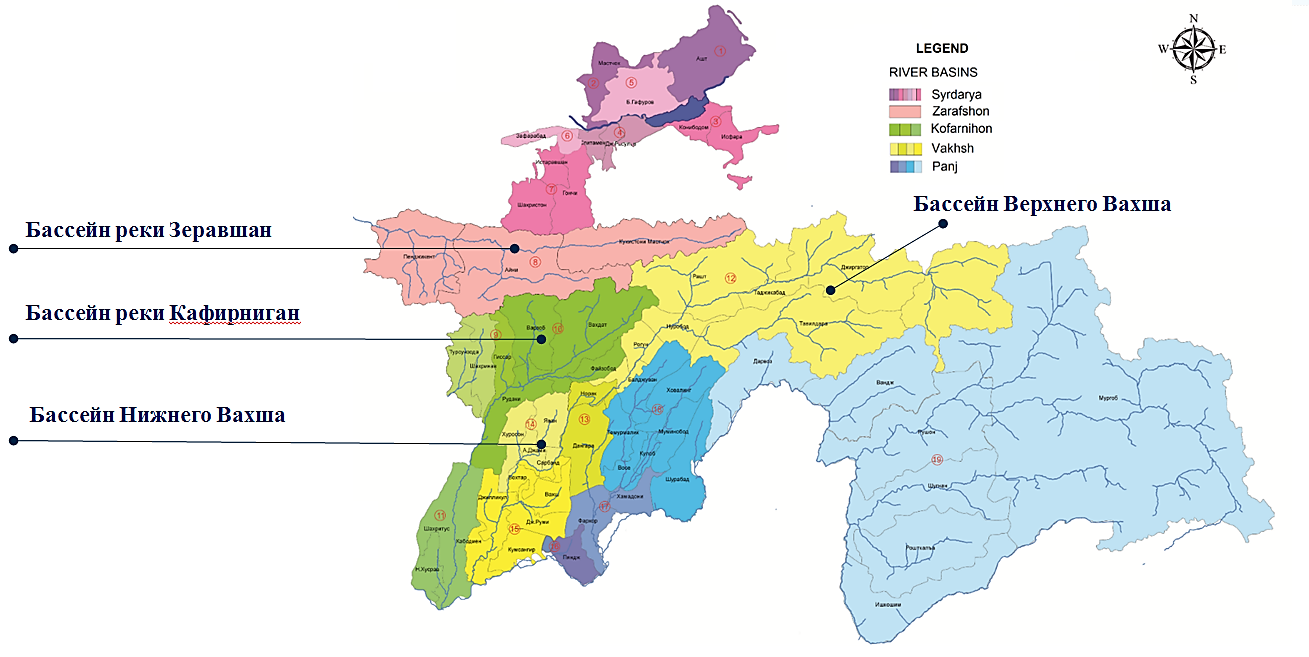 1.3.  Цель и задачи ПланаНастоящий  ПВЗС  разработан с целью выявления, налаживания и поддержания эффективного взаимодействия с заинтересованными  сторонами  для успешного и устойчивого  управления социально-экологическими рисками  в течение всего периода реализации проекта. В соответствии с целью Плана определены нижеследующие задачи:Выявление и анализ заинтересованных сторон; Определение методов планирования взаимодействия, а именно установление эффективного инструмента коммуникаций, особенно в контексте COVID-19; Обеспечение того, чтобы соответствующая информация о проекте была раскрыта ЗС своевременно,  понятно,  доступно  и  надлежащим  образом, проведение консультаций; Оценка уровня заинтересованности и учёт мнений при разработке, а также в последующем в ходе реализации проекта;Создание механизма подачи и рассмотрения жалоб и других видов обращений, а также механизма обратной связи, позволяющие заинтересованным сторонам поднимать вопросы и реагировать на них соответствующим образом;Мониторинг и отчётность.ОПИСАНИЕ КОМПОНЕНТОВ ПРОЕКТАВ разделе представляется общее описание предлагаемых проектных работ по Компонентам. 2.1.   Компонент 1.  Реформа водного сектора и институциональное укреплениеПодкомпонент 1.1: Совершенствование политики и планирования в области водных ресурсов на национальном и бассейновом уровнях будет  оказывать  поддержку  Национальному  водному совету  (НВС)  и  Министерству энергетики и водных ресурсов (МЭВР)  в  подготовке  нормативно-правовых  актов,  разработке  и  применении  национальной  водной  информационной  системы  (ВИС),  а  также  во  внедрении  процессов национального  учёта  и  отчётности  по  водным  ресурсам,  инвестиционного  планирования  и мониторинга.  В  рамках  данного  компонента  будет  финансироваться  энергетический  аудит  ирригационного сектора.  В рамках компонента также будет оказано  содействие  в проведении целевого  обучения  для МЭВР и поддержке  Бассейновых организаций рек (БОР)  в бассейнах рек Кафирниган, Зарафшон и Вахш.  В бассейне  реки  Вахш поддержка недавно созданной  БОР  и  Бассейнового совета реки  будет включать следующее: (i) ремонт и оснащение офисов БОР, (ii) внедрение мониторинга по всему бассейну  и  ВИС  на бассейновом уровне, и (iii) подготовку планов  бассейнового  управления  и  инвестиций.Подкомпонент 1.2: Усовершенствование управления сектором ирригации и процесса оказания услуг. Что касается АМИ, то деятельность на национальном уровне будет включать в себя следующее: (i) пересмотр тарифов и субсидий, в том числе расчёт стоимости подачи ирригационной воды для отобранных целевых оросительных систем (ii) энергетический аудит в отношении сектора ирригации, (iii) разработка национальной стратегии сектора ирригации (до 2030 года), (iv) создание национальной базы данных Ассоциаций водопользователей (АВП), (v) разработка вариантов долгосрочной поддержки АВП, (vi) и подготовка планов управления активами. В соответствии с институциональной структурой Таджикистана, проект будет оказывать поддержку по преобразованию областных и районных управлений АМИ в более эффективных и ориентированных на потребителя поставщиков услуг ирригации с акцентом на управление и содержание первичной ирригационной инфраструктуры и подачу воды в АВП. Поддержка АМИ по бассейну реки Вахш будет включать в себя следующее: (i) ремонт и оснащение зданий АМИ на территории целевых систем; (ii) внедрение контроля за расходом воды в магистральном канале и подачей воды на основе объемных измерений, а также соответствующих учетных и хозяйственных систем; (iii) разработка базы данных по гидротехническим сооружениям в целях обеспечения усовершенствованного управления активами; и (iv) модернизация мастерских для улучшения качества обслуживания ирригационных насосных станций. Данный подкомпонент продолжит оказывать поддержку по наращиванию потенциала АВП на территории отдельных систем, расположенных в бассейнах рек нижнего Вахша, Кафирниган и Зарафшон, а также целевое внедрение учета воды и выставления счетов на основе объемного измерения для повышения финансовой устойчивости. Масштабы работ по наращиванию потенциала будут расширяться в целях того, чтобы дать АВП возможность оказывать агрономические услуги своим членам, тем самым выйдя за рамки своей основной деятельности, связанной с эксплуатацией оросительной системы, и начав оказывать помощь в повышении производительности сельского хозяйства и обеспечении продовольствия. Для отдельных АВП будет создан фонд лизинга специализированной техники для проведения технического обслуживания. Данный компонент также будет поддерживать создание механизмов рассмотрения жалоб на национальном и бассейновом уровнях. В совокупности эти меры будут поддерживать участие пользователей в процессе планирования водных ресурсов и справедливого распределения воды, а также способствовать повышению подотчетности в секторе ирригации.2.2. Компонент 2. Устойчивая ирригационная дренажная инфраструктура для улучшения источников средств к существованию в сельских районах.Подкомпонент 2.1: Поддержка малой ирригационной инфраструктуры, управляемой фермерами. Ирригация в отдалённых и горных районах, расположенных в бассейнах верхнего Вахша и верхнего Зарафшона, является мелкомасштабной и находится под управлением местных сообществ. В этих районах проект будет финансировать восстановление отобранной мелкомасштабной ирригационной инфраструктуры, а также работы по защите этой инфраструктуры от паводков и селевых потоков. Приоритеты будут определяться по инициативе местных сообществ на основе процесса широкого участия с применением критериев, касающихся устойчивости к изменению климата/опасности стихийных бедствий, посредствам проведения упрощённого анализа затрат и выгод (учитывая потенциал сельского хозяйства с высокой добавленной стоимостью и текущие расходы на техническое обслуживание), а также с учётом количества бенефициаров. В рамках подхода к организации проведения малых мероприятий на уровне местных сообществ будет осуществляться координация с другими проектами, финансируемыми по линии Программы по развитию сельской местности (ПРСМ-II/ЕС) и Проектом по повышению социально-экономической устойчивости (ППСЭУ), финансируемым со стороны ВБ. Программа малых грантов позволит проводить восстановительные работы под руководством местных сообществ, которые обеспечат возможности для трудовой занятости населения на местах. Восстановление существующих сооружений, а также создание новых небольших сооружений будут способствовать соответствующему расширению ирригационных систем. Институциональная ответственность за эксплуатацию и техническое обслуживание восстановленной инфраструктуры будет определена в рамках Подкомпонента 1.2.Подкомпонент 2.2: Модернизация крупномасштабных ирригационных систем. В ходе проведения оценки по проекту будет определена приоритетность осуществления работ по модернизации среди этих систем с применением пространственного анализа. В рамках приоритизации будут учитываться экономические затраты и выгоды (например, расходы на улучшение оказания услуг и текущее техническое обслуживание [в долл. США на 1 га]; потенциальное увеличение урожайности [в долл. США на 1 г]), технические и экологические вопросы, связанные с производительностью и устойчивостью (например, относительное и абсолютное сокращение потерь воды; сокращение энергопотребления на 1 м3 подаваемой воды; улучшение равномерности распределения воды; уменьшение степени подверженности паводкам и селевым потокам), а также социальные выгоды (например, количество бенефициаров; вероятное воздействие на уровень доходов домохозяйств и продовольственную безопасность). В ходе проведения пространственного анализа будут рассматриваться показатели эффективности на уровне систем и на уровне дехканских хозяйств, а также будут изучаться возможности рационализации систем распределения воды в целях повышения эффективности и сокращения расходов на техническое обслуживание. Будет отдаваться предпочтение самотёчному орошению и изыскиваться возможности для повышения энергоэффективности орошения с механическим водоподъёмом. Инвестиции, однако, будут также обсуждаться с АВП-бенефициарами в начале и после проведения первоначальной технической оценки, в целях уточнения наличия дополнительных местных факторов, а также для обеспечения понимания бенефициарами и поддержки запланированных инвестиций. Ожидается, что инвестиции будут включать в себя: (i) модернизацию отдельных водозаборных сооружений; (ii) замену ирригационных щитов-затворов, а также восстановление и автоматизацию головных/водозаборных сооружений; (iii) ремонт, механизированную очистку и, возможно, облицовку магистральных каналов с целью повышения их коэффициента полезного действия; (iv) аренду/приобретение механизмов (экскаваторов, бульдозеров) для технического обслуживания системы; (v) модернизацию насосов и насосных станций; и (vi) работы по обеспечению защиты ирригационной инфраструктуры от паводков и селевых потоков.2.3. Компонент 3. Управление проектом. На Центр управления проектом (ЦУП) УВРФД/ПРИСЗУУ будет возложена основная ответственность за реализацию проекта, включая проведение строительных работ и связанных с ними закупок и финансовое управление (ФУ), обеспечение соблюдения согласованных мер по охране окружающей среды и социальным вопросам, а также проведение мониторинга и оценки (МиО) по проекту. ЦУП будет обеспечивать реализацию необходимых мер ЕС по вопросам информирования и наглядному представлению деятельности. Параллельно с этим, Группа реализации проекта, которая будет создана в рамках МЭВР, возьмёт на себя ответственность за реализацию отдельных мероприятий по Компонентам 1.1 и 1.2. В рамках данного компонента будут финансироваться расходы на персонал; координация деятельности, финансируемой по проекту с комплексной программой, поддерживаемой со стороны ЕС; разработка структуры, проведение базового обследования и обследования по завершению проекта и составление отчетности по ним; подготовка оценочных исследований (например, оценок опасности), детальное инженерное проектирование, а также осуществление надзора за строительством.ОЦЕНКА СОЦИАЛЬНЫХ И ЭКОЛОГИЧЕСКИХ РИСКОВ Показатели экологических и социальных рисков ПроектаПроект готовится в рамках новых экологических и социальных принципов Всемирного банка. В рамках проведённых Банком предварительных обзоров, показатели экологического и социального рисков являются существенными. Данные риски охватываются в рамках СЭС 1, СЭС 2, СЭС 3, СЭС 4, СЭС 5, СЭС 6 и СЭС 10.  Экологический риск проекта основан на масштабе проекта, охватывающий три речных бассейна в отдалённых регионах Таджикистана, связан с восстановлением инфраструктуры и носит временный характер. Социальный риск оценивается как существенный, так как характер и масштабы инвестиций ещё не определены. Следовательно, очень трудно полностью предсказать последствия и риски. В основном от проектных мероприятий ожидаются долгосрочные положительные воздействия, негативные воздействия являются временными и связаны со строительными работами. К ожидаемым выгодам от проекта относятся: (i) расширение эффективно орошаемых площадей, ведущее к повышению интенсивности земледелия и сельскохозяйственного производства; (ii) экономия энергии за счёт модернизации насосных станций и развития самотёчного орошения в приоритетном порядке; и (iii) диверсификация сельскохозяйственных культур. Получение данных выгод будет происходить благодаря модернизации ирригационных систем и повышению эффективности деятельности поставщиков ирригационных услуг. Косвенные выгоды будут включать в себя предотвращённые потери сельскохозяйственного производства, вмененные издержки по энергосбережению и увеличение объёмов финансирования сектора за счёт повышения собираемости оплаты. Также, мероприятия проекта будут способствовать следующему:улучшению возможностей трудоустройства, т.е. обеспечению  уровня занятости и доходов  местного населения;использованию местных товаров и услуг во время проведения строительных работ; налоговые поступления в региональный бюджет;получению возможности  в сфере обучения бенефициаров проекта;возможному  сокращению  негативной тенденции   оттока  населения (миграции) из  районов  вблизи  территории реализации Проекта;предоставлению возможности фермерам реализовать свои планы в рамках получения малых грантов для восстановления мелкомасштабной ирригационной инфраструктуры.Ниже перечислены возможные риски и негативные воздействия, которые могут возникнуть в ходе реализации проектных мероприятий:Общие социально-экологические риски и воздействияПрямые негативные риски:временное образование пыли и шума, тряски;временное неудобство на межхозяйственных дорогах;возможные нарушения при функционировании строительных лагерей;загрязнение почвы и воды;деградации земель (засоление, заболачивание и эрозия почв, неэффективное использования водных ресурсов в случае ошибок при проектировании и эксплуатации ирригационных и коллекторно-дренажных систем;образования дополнительных бытовых и промышленных отходов;возможные риски для здоровья и безопасности рабочих и местного населения во время проведения строительных работ;А также косвенные риски:возрастание применения агрохимикатов, включая недопустимые дозы азотных удобрений и средств борьбы с вредителями растений (пестицидов).Социальные риски и воздействияприток рабочей силы извне и ущемление интересов местного сообщества по возможностям трудоустройства;ограниченные возможности этнических меньшинств в получении доступа к выгодам проекта;ограничение возможностей сельских женщин в получении выгод от проектной деятельности, дискриминация в оплате труда;возможное применение детского трудавозникновение риска социальной незащищённости при трудоустройстве без официальных договорных обязательств;возникновение споров и недоразумений;недостаточное освещение и нецелевое распределение грантовых средств, ограничение  доступа к грантовым средствам со стороны уязвимых групп;риск, связанный с внесением и распространением инфекционных заболеваний среди персонала ЦУП, подрядчика и его рабочего состава, местного населения, расположенного в проектной зоне;риск недовольства и недопонимания среди водопользователей, связанный с изменением тарифов на воду;риск незначительных изменений периметров земельных угодий при восстановлении ирригационных систем, и связанных с ним негативным экономическим  последствием.Проектом не ожидается значительных рисков, связанных с притоком рабочей силы  извне и общественной безопасностью, так как большинство рабочих, для выполнения  строительных работ, будут наняты на местном уровне. Опыт ЦУП показывает, что к строительно-восстановительным работам привлекаются граждане Таджикистана, в основном местные жители из того же региона, где  и проходит строительство.Риски, связанные с гендерным насилием, принудительным трудом и детским трудом также оцениваются как умеренные, в основном из-за статуса национального законодательства, гендерных норм жителей сельской местности, основанных на уважении к  местным правилам и традициям, политики  реализующего проект агентства.Восстановление ирригационных систем и необходимые строительные работы не приведут к вынужденному отводу земли или переселению т.к. все мероприятия Проекта будут проводиться на существующих объектах, т.е. на территории земель, которые находятся на балансе местной государственной водохозяйственной организации и используются как эксплуатационные участки для  ремонтных и обслуживающих работ.  Водный  Кодекс Республики Таджикистан, статья 84. указывает, что на границах водоохранных зон устанавливаются прибрежные защитные  полосы (зоны отчуждения), на  территориях  которых  вводятся дополнительные  ограничения  хозяйственной  и  иной деятельности. Однако существует риск незначительных изменений периметров земельных угодий при восстановлении ирригационных систем, так как защитные полосы не всегда соблюдены. В период обследования проектной территории, в рамках подготовки ТЭО, будет проводиться общая оценка объектов, включая выявление  незаконного строения, посевов, посадки деревьев и при наличии перечисленных рисков, вопросы первоначально будут обсуждаться с представителями местной власти и местными экологическими подразделениями, в зависимости от степени значимости, или же  данные объекты не будут включены в проектную поддержку.  Тем не менее,  в случае возникновения непредвиденных обстоятельств уже в ходе реализации проектных мероприятий, например, такие как, незаконный посев местными жителями в  зоне отчуждения и т.д., будут применяться положения, отраженные в Рамочном документе по политике переселения.3.2.  Опыт и политика  ЦУП УВРФДОбщая ответственность за реализацию проектных мероприятий возложена на ЦУП/АМИ которая имеет достаточный опыт в управлении как социальными, так и экологическими  рисками.  За весь период своей активной деятельности  со стороны ЦУП было реализовано и по настоящее время реализуется 5 инвестиционных проектов.ЦУП УВРФД был создан Постановлением Правительства Республики Таджикистан от 27.12.2005 г., №493. Исполнительным Агентством является Агентство по мелиорации и ирригации при Правительстве РТ.  Основные цели деятельности организации:своевременная и эффективная реализация Проектов Всемирного Банка;обеспечение целевого и эффективного использования грантов и кредитов, которые выделены для реализации Проектов.ЦУП начал свою деятельность в январе 2006 г. Со стороны ЦУП в разные годы были реализованы следующие Проекты:«Проект управления водными ресурсами Ферганской долины» (ПУВРФД).«Проект обеспечения занятости населения для устойчивого сельского хозяйства и управления водными ресурсами» (ПОЗН); «Второй проект обеспечения занятости населения для устойчивого сельского хозяйства и управления водными ресурсами» (ПОЗН-2);«Проект по реабилитации  системы орошения и улучшения её управления в Зерафшанской долине». «Укрепление противопаводковой и речной берегоукрепительной инфраструктуры» Подкомпонент 2.2. «Укрепление противопаводковой и речной берегоукрепительной инфраструктуры».Нанят ключевой персонал и консультанты на уровне ЦУП и на региональном уровне ЦКП (Центр координации проектом), имеющие высшее образование в своей области деятельности и продолжительный и успешный опыт работы в различных Проектах. Для оказания технической поддержки и решения вопросов по социально-экологическим аспектам, предоставления консультаций и рекомендаций, имеются соответствующие специалисты и нанимаются консультационные организации, имеющие опыт в управлении социальными и экологическими рисками и воздействиями. Так  например, для предотвращения  какого-либо недовольства среди местного населения и других заинтересованных сторон на местном уровне, в основном, практикуется привлечение жителей  из того же региона, где  и проходит строительство, с акцентом на категории из уязвимых слоёв населения, включая этнические меньшинства.  Такой подход исключает потребность привлекать рабочую силу  извне и создавать масштабные трудовые лагеря, что является особенно актуальным в условиях распространения COVID-19  и его мутировавших штаммов в мире и регионе. По опыту наблюдений, необходимо также учитывать, что огромную роль в предотвращении конфликтов играет ментальность сельских жителей Таджикистана, их дружелюбие и гостеприимство, уважение своих  обычаев  и традиций, не допускающие возникновение социальных локальных трений.До начала проектных работ, проводятся осведомительные компании,  встречи и консультации  на уровне всех соответствующих заинтересованных сторон, для учёта их интересов и мнений, а также для определения лиц, нуждающихся в трудоустройстве.  При найме учитывается  морально-психологические качества нанимаемого. При создании рабочих мест особое внимание уделяется привлечению женщин на местном уровне и представителей национальных меньшинств, проживающих на проектной территории.Центром, разработана  и эффективно функционирует  система учёта жалоб и других видов обращений,  которая  регистрируются в системе ИСУМП. Нанимаются НПО для ведения учёта жалоб и обращений, проводятся компании по  передаче знаний и повышению осведомлённости населения. В каждом  проектном джамоате, на объектах строительства устанавливаются информационные щиты для осведомления местного населения о работах, проводимых проектом и ящики для подачи жалоб, предложений и других видов обращений. Основными ответственными за систему обратной связи являются мобилизаторы/координаторы НПО по информационно-разъяснительным кампаниям, которые проверяют ящики на еженедельной основе. Помимо этого в их задачу также входит ознакомление бенефициаров с порядком подачи обращений, регистрация полученных обращений, распределение обращений по категориям, а также информацию кому было переадресовано обращение, если оно являлось жалобой, для разрешения. На проектных участках, для наглядной информации устанавливаются  баннеры с фотографиями, отображающие состояние участков до начала строительства, в ходе и по завершению строительных работ. Такой метод позволяет местному сообществу, проживающему в зоне реализации проекта и местным руководящим структурам, провести сравнение результатов деятельности  до реализации проекта и после. НОРМАТИВНЫЙ КОНТЕКСТВ данной главе описывается экологический и социальный стандарт (СЭС)10 Всемирного Банка и законодательно-нормативная база Республики Таджикистан, охватывающие аналогичные аспекты.4.1.  Описание СЭС 10Настоящий План разработан в соответствии с требованиями Социального и Экологического Стандарта 10 Всемирного Банка «Взаимодействие с заинтересованными сторонами и раскрытие информации», который учитывает значение открытого и прозрачного взаимодействия между заёмщиком и заинтересованными сторонами  по проекту в качестве важного элемента передовой международной практики» (СЭП Всемирного Банка, 2017, стр.97). В частности, требования, изложенные в СЭС10 заключаются в следующем:Заёмщик  будет  взаимодействовать с заинтересованными сторонами на протяжении всего цикла осуществления проекта, начиная такое взаимодействие в самое ближайшее время в процессе разработки проекта и в сроки, позволяющие проводить конструктивные консультации с заинтересованными сторонами по вопросам разработки проекта. Характер, объем и частота взаимодействия с заинтересованными сторонами будут пропорциональны характеру и масштабу проекта, а также его потенциальным рискам и воздействиям;Заёмщик будут проводить содержательные консультации со всеми заинтересованными сторонами, предоставлять своевременную, актуальную, понятную и доступную информацию и консультироваться с ними с учётом соответствующих культурных особенностей, без манипуляций, вмешательства, принуждения, дискриминации и запугивания; Процесс  вовлечения заинтересованных сторон включает следующее: (i) выявление и анализ заинтересованных сторон; (ii) планирование взаимодействия; (iii) раскрытие информации; (iv) проведение консультаций;  (v) рассмотрение жалоб и реагирование на них; и (vi) отчётность перед заинтересованными сторонами;Заёмщик будет вести и раскрывать в рамках экологической и социальной оценки документированный отчёт о взаимодействии с заинтересованными сторонами, в том числе описание заинтересованных сторон, с которыми проводились консультации, краткое изложение полученных отзывов и краткое объяснение того, как отзывы учитывались, или причины, почему они не были учтены» (Всемирный банк, 2017: 98);При консультации с Банком, Заёмщик разработает План Взаимодействия с Заинтересованными Сторонами (ПВЗС), соразмерный характеру и масштабу проекта, и его потенциальным рискам и воздействиям. Черновой  проект ПВЗС должен быть обнародован  как можно скорее, до оценки проекта. Заёмщик разработает и внедрить Механизм Рассмотрения Жалоб для обеспечения оперативного и эффективного урегулирования жалоб и проблем, связанных с проектной деятельностью.Детализированная  информации об экологических и социальных стандартах Всемирного банка размещена на следующих ссылках: www.worldbank.org/en/projects-operations/environmental-and-social-framework/brief/environmental- and-social-standards  http://projects-beta.vsemirnyjbank.org/ru/projects-operations/environmental-and-social-framework/brief/environmental-and-social-standards4.2. Описание национальной законодательной базыВ текущем разделе приводится  описание/выдержки  из  действующего законодательства, касающегося доступа граждан к информации и участия в ней:Закон  Республики  Таджикистан  "О  свободе  информации"  опирается  на  Статью  25 Конституции,  которая  гласит,  что  государственные  органы,  общественные объединения  и  должностные  лица  обязаны  обеспечить  каждому  возможность  получения и ознакомления с документами, касающимися его прав и интересов, кроме случаев, предусмотренных законом.  Закон распространяется на отношения, связанные с доступом к информации, содержащейся в официальных документах и не отнесённой к  сведениям  ограниченного  доступа  в  интересах  обеспечения  национальной безопасности  в  соответствии  с  законодательством  о  государственной  тайне  и  иными нормативными  правовыми  актами,  регулирующими  отношения  в  области  охраны государственной тайны.Закон Республики Таджикистан об обращениях физических и юридических лиц (2016) содержит правовые положения об установленных информационных каналах, по которым граждане могут подавать жалобы и запросы. Статья 14 Закона устанавливает сроки рассмотрения жалоб: 15 дней с даты поступления, не требующие дополнительного изучения и исследования, и 30 дней для обращений, нуждающихся в дополнительном изучении. Эти правовые положения будут приняты во внимание в рамках проектного механизма рассмотрения жалоб.Закон «О местных органах государственной власти» (2004 г.) предоставляет председателю районной или городской администрации полномочия в сфере управления природными ресурсами, строительства и реконструкции природоохранных объектов, надзора за местными структурами в сфере управления отходами, санитарно-эпидемиологического надзора, здравоохранения и социальной защиты населения в границах административно-территориальной единицы. Проведение публичных собраний допускается только при условии предварительного уведомления местного органа власти (хукумата района). Статья 13 Закона "Об охране окружающей среды" провозглашает право гражданина экологическую информацию, а  также  на  участие  в  разработке,  принятии  и  осуществлении  решений,  касающихся воздействия на окружающую среду. Последнее обеспечивается публичным обсуждением  проектов  экологически  важных  решений  и  проведением  общественных экологических  экспертиз.  Представительные  органы  государственной  власти  обязаны принимать во внимание замечания и предложения граждан.Земельный  кодекс  Республики  Таджикистан  содержит  базовые  положения  об  отводе земли  для  общественных  и  государственных  нужд.  Кодекс  позволяет  государству изымать землю у землепользователей для нужд проектов, осуществляемых в интересах государства и в государственных масштабах, и описывает методы, систему и порядок защиты прав и интересов лиц, земля которых подлежит изъятию для целей проекта, а также  предусматривает  комплекс  компенсационных  мер  по  возмещению  убытков землепользователей.  Порядок  возмещения  убытков  землепользователям  и  ущерба процессу  сельскохозяйственного  производства,  утверждённый  Постановлением Правительства Республики Таджикистан №641 от 30 декабря 2011 года устанавливает конкретный и подробный порядок возмещения убытков землепользователей.Гражданский кодекс  определяет порядок осуществления имущественных прав и иных имущественных прав, прав на результаты интеллектуальной деятельности, регулирует договорные  и  иные  обязательства,  а  также  иные  имущественные  и связанные  с  ними личные  неимущественные  отношения,  основанные  на  равенстве,  самостоятельности воли и имущественной независимости их участников. Семейные, трудовые отношения, отношения  по  использованию  природных  ресурсов  и  охране  окружающей  среды регулируются гражданским законодательством, если иное не предусмотрено законами о семье, трудовом, земельном и ином специальном законодательстве.Трудовой кодекс Республики Таджикистан (2016) является основополагающим законодательным актом, направленным  на  регулирование  всех  трудовых  вопросов,  возникающих  в  Республике Таджикистан.  Настоящий  Кодекс  регулирует  трудовые  отношения  и  другие  отношения, непосредственно связанные с защитой прав и свобод сторон трудовых отношений, установлением минимальных гарантий прав и свобод в сфере труда.  Статья 7 Кодекса запрещает дискриминацию и  гарантирует  всем  гражданам  равные  права  на  труд;  дискриминация  в  трудовых  отношениях запрещается. В Разделе  II. «Трудовые отношения»  в Статьях 18-19  определяются  основные права и обязанности как работника, так и работодателя. В статье 22 Трудового кодекса Таджикистана закреплён принцип равного отношения ко всем работникам. Статья 8 запрещает принудительный труд. В статье 74 «Продолжительность рабочего времени» установлен минимальный возраст 15 лет, однако в некоторых случаях профессионального обучения лёгкая работа может быть разрешена для лиц в возрасте 14 лет. Нормативно-правовая база Таджикистана обеспечивает адекватную и соответствующую благоприятную основу для реализации ключевых мероприятий, которые будут поддерживаться в рамках настоящего Проекта. Глава 14  Трудового  кодекса, Статьи 198-206 регулируют  трудовые  споры  между  работодателем  и  работником. Раздел  5  Трудового  кодекса  описывает  роли  и обязанности работодателей и работников, связанные с охраной труда и безопасностью труда. Статья 216  озвучивает работы, на которых запрещается применение труда женщин, т.е. запрещается применение труда женщин на тяжёлых и подземных работах, работах с вредными условиями труда. Перечень работ, на которых запрещается применение труда женщин и предельно допустимые нормы нагрузок для них при подъёме и перемещении ими тяжестей вручную, утверждается Правительством Республики Таджикистан.Закон об Ассоциациях водопользователей. Настоящий Закон определяет экономические, организационные и правовые основы деятельности ассоциации водопользователей и направлен на обеспечение водосбережения и эффективное использование гидротехнических сооружений в зоне обслуживания.Закон о дехканском (фермерском) хозяйстве  (2016 г.) обеспечивает законодательную основу для создания и функционирования частных дехканских хозяйств. Он разъясняет и закрепляет права членов дехканских хозяйств как землепользователей. Закон улучшает управление дехканскими хозяйствами и определяет права и обязанности их членов. Он позволяет фермерам на законных основаниях возводить полевые станы на земле в качестве временных построек, что позволяет значительно повысить урожайность в сельскохозяйственный сезон. Закон требует от дехканских хозяйств принятия мер по повышению плодородия почв и улучшения экологического состояния земель, своевременной оплаты воды и электричества, а также предоставления статистической информации государственным органам.Согласно Закону «Об общественных объединениях», общественное объединение может быть образовано в одной из следующих организационно-правовых форм: общественная организация, общественное движение или орган общественной самодеятельности. Статьей 4 данного закона устанавливается право граждан на создание объединений в целях защиты общих интересов и достижения общих целей. В статье обозначается добровольный характер объединений, и определяются права граждан не вступать в такие организации, а также выходить из их состава. Поправки, внесенные в закон в августе 2015 года, требуют от НПО уведомлять Министерство юстиции обо всех средствах, полученных из международных источников, прежде чем такие средства будут использованы. Закон «О публичных собраниях, демонстрациях и митингах» 2014 года (Статья 10) запрещает организацию собраний лицам, совершившим административные правонарушения (то есть неуголовные нарушения) в соответствии со статьями 106, 460, 479 и 480 Кодекса об административных правонарушениях. Статья 12 Закона устанавливает, что организаторы собрания должны получить разрешение от местной администрации за пятнадцать дней до организации массового собрания.Список международных договоров и конвенций по социальным вопросам, ратифицированных Таджикистаном:Конвенция об охране нематериального культурного наследия (2006 г.); Международный пакт об экономических, социальных и культурных правах; Конвенция о ликвидации всех форм дискриминации в отношении женщин; Конвенция о минимальном возрасте для приема на работу (1993 г.); Конвенция о наихудших формах детского труда (2005 г.); Конвенция об отмене принудительного труда (1999 г.); Конвенция о политике в области занятости (1993 г.); Конвенция об инспекции труда (2009 г.);Конвенция ООН о правах ребенка КПР (1993) Конвенция о трехсторонних консультациях (международные трудовые нормы) (2014 г.); иКонвенция о безопасности и гигиене труда (2009 г.). ПРЕДЫДУЩАЯ ДЕЯТЕЛЬНОСТЬ ПО ВЗАИМОДЕЙСТВИЮ С ЗАИНТЕРЕСОВАННЫМИ СТОРОНАМИВстречи и консультации с ключевыми заинтересованными сторонами.  Обзор потребностей.Деятельность по взаимодействию с заинтересованными сторонами  была начата на ранних стадиях, в рамках подготовки дизайна Проекта. На данном этапе  проводились регулярные видео-встречи между Группой Всемирного Банка и Реализующим Агентством, проводились консультации на уровне правительственных  учреждений (АМИ и МЭВР). В рамках полевых выездов в предлагаемые проектные районы были проведены  встречи с представителями местных  органов власти (хукуматы и джамоаты), представителями местных водохозяйственных организаций для  предварительного обследования предлагаемой проектной зоны и выявления потребностей.  Принимая во  внимание  влияние  коронавирусной  инфекции  COVID-19, взаимодействие проводилось в формате виртуальных встреч, посредством мобильной связи и электронной переписки. Организация контактных встреч проводилась в основном в рамках полевых выездов с ограниченным количеством участников и использованием индивидуальных средств защиты. Ниже представлена  информация о встречах, проведённых с ЗС за текущий период (по мере развития проекта, информация будет обновляться).Таблица 1. Встречи и консультации с заинтересованными сторонамиОсновываясь на  результатах встреч, были определены потребности ключевых ЗС: Обзор потребностей АМИреабилитация  ирригационно-дренажной инфраструктуры, начиная с  головных сооружений и магистральных систем до внутрихозяйственных систем, включая: ремонт и восстановления водовыпускных  сооружений  с установкой водомерных счетчиков, ремонт и восстановление насосных  станций, трубопроводов восстановление вертикальных скважин;внедрение электронных счетчиков измерения расхода электроэнергии с дистанционной передачей информации;  создание суббасейновых управлений мелиорации и ирригации СУМИ (на базе водхозов ГУМИ)  и оснащение оборудованием  и оргтехникойсоздание биллинговой системы управления и внедрение программа 1-Сповышение  институционального потенциала АМИ, СУМИ и АВП;создание базы  механизации и  закупка машин и механизмов;организация технических мастерских для ремонта насосных агрегатов;создание  коммуникационно- информационного центра  при АМИ.Обзор потребностей МЭВРИнформация будет дополнена позжеОбзор потребностей местных органов власти и ожидания сообществвосстановление  систем ирригации;очистка коллекторно-дренажной сети;строительство и/или ремонт зданий офисов АВП;оснащение техническими средствами офисов АВП;организация общественных работ для создания занятости местного населения и получения доходов;улучшение водообеспеченности для увеличения урожайности фермерских хозяйств и домохозяйств. Уроки, извлеченные из взаимодействия с сообществами/заинтересованными сторонами из предыдущих проектовПроект будет основываться на достижениях и уроках, извлечённых из реализации предыдущих проектов Всемирного банка, где взаимодействие проводилось  на протяжении всех жизненных циклов проектов, начиная с информационных встреч и общественных слушаний и заканчивая постпроектной оценкой уровня удовлетворённости бенефициариев. Как показывает опыт, одним из действенных способов взаимодействия  является наглядное информирование общественности, т.е. размещение на информационных стендах материалов о деятельности проекта и установка  баннеров с фотографиями, отображающие состояние участков до начала строительства, в период и по завершению проектных строительных работ в специальных местах, например при джамоатах или непосредственно на участках строительства. Такой метод позволяет местному сообществу, проживающему в зоне реализации проекта и местным руководящим структурам, провести сравнение результатов деятельности  до реализации проекта и после.  Другим важным элементов эффективного взаимодействия является Механизм рассмотрения жалоб  и обратная связь, который был внедрен и успешно функционировал в рамках программы общественных работ по проектам ПОЗН-2 и ZIRMIP, а также в рамках реализации мероприятий Подкомпонента 2.2. Проекта УКВИУПО. В ходе проведения среднесрочного обзора достижений Подкомпонента 2.2. Проекта УКВИУПО, со стороны ЦУП/АМИ был проведён мониторинг  социально-экологической эффективности и отмечены положительные воздействия проекта, включая выражение признательности местного сообщества затронутого проектом.  Мероприятия Проекта УКВИУПО и его достижения, включая истории успеха бенефициариев проекта, для более широкого освещения всем заинтересованным сторонам были опубликованы на веб-сайте АМИ.В  целом,  накопленный опыт ЦУП создает  надежную  основу  для развития  диалога.    В  рамках  реализации  данного  Плана,  существующий  опыт  будет  дополнен  элементами  хорошей  практики,  в  соответствии  с  требованиями ВБ.  В процессе подготовки и реализации предстоящего Проекта рекомендуется учитывать следующее: Для обеспечения более эффективного управления, МРЖ должен быть в максимально возможной степени связан с существующими институциональными платформами, созданными на уровне АМИ и МЭВР, джамоатов/районов, а не на уровне ЦУП/НПО;На веб-сайтах АМИ и МЭВР,  разместить информацию о МРЖ по  проекту.  Механизм  обратной  связи  в  режиме  онлайн  также  будет  функционировать  как МРЖ,  позволяющий  пользователям  оставлять  комментарии  или подавать жалобы. Контактные данные представителей ЦУП/АМИ и ГРП/МЭВР также будут доступны на веб-сайтах. Такой подход, также позволит общаться с заявителями удалённо, тем самым снижая риск заражения коронавирусной инфекцией;ЦУП выиграет от введения чётких протоколов/практик для обеспечения большего взаимодействия, сотрудничества и координации деятельности, предпринимаемой различными НПО (например, социальная мобилизация и поддержка АВП).Учитывая масштабы будущего проекта, необходимо значительно повысить уровень осведомлённости и проведение информационных кампаний. Использование локальных сетей и дополнительное внимание к ключевым элементам, преимуществам и проблемам могло бы помочь ЦУП/ЦКП в общей реализации/ участия в деятельности;Для более широкого освещения мероприятий Проекта, практиковать публикации достижений  на доступных веб-сайтах Р/А;Организовать размещение историй успеха Проекта на вебсайте Банка и на его страницах в социальных сетях;Организовать коммуникативный информационный центр при АМИ, для связи с общественностью и публикации информативно-просветительных  материалов о деятельности  инвестиционных проектов;Будущий проект может извлечь выгоду из полного, предварительного и конкретного формального соглашения с правительством (центральным и местным) по ключевым структурным, политическим и операционным реформам, которые будут проводиться на местном уровне/на уровне речного бассейна (например, введение биллинга, взаимоотношения/роли АВП/АМИ/ГУМИ, обмен информацией, ответственность и подотчётность за обслуживание новой инфраструктуры (т.е. измерительных устройств);Предусмотреть мероприятия по большему включению женщин сельской местности в проектную деятельность и получению ими соответствующих выгод, посредством проведения обучающих семинаров. 5.3. Раскрытие информации и консультации. Для учёта мнений всех ЗС будут проводиться развёрнутые консультации с общественностью  (включая местное население на территории реализации Проекта и местные органы власти). На начальных, подготовительных этапах, в рамках  разработки дизайна проекта, будет проводиться информирование  общественности  о  намечаемой  деятельности для выявления потребностей и определения возможных социальных и экологических рисков и воздействий. На  данной  стадии,  следующие первоначальные  версии охранных документов должны быть  раскрыты:  Рамочный документ  по охране окружающей  и социальной среды (ESMF);План  взаимодействия  с  заинтересованными  сторонами (SEP);Рамочный документ по политике переселения (RPF);Процедуры регулирования трудовых отношений (LMP).Проектные материалы будут размещены в открытом общественном доступе для получения комментариев, т.е. на веб-сайтах АМИ И МЭВР, будет создана новая веб-страница по Проекту. Данная стадия предусматривает следующие ступени:Организация встреч  с  общественностью  на  территориях,  подверженных  воздействию  Проекта;Публикация предварительных версий проектных материалов в интернете, на доступных веб-сайтах;Рассмотрение комментариев и отзывов, полученных от заинтересованных  сторон, по всему пакету документов, подлежащих раскрытию;Организация общественных слушаний и круглых столов; Публикация окончательной  версии  комплекта  материалов,  подлежащих  раскрытию.ИДЕНТИФИКАЦИЯ  И АНАЛИЗ ЗАИНТЕРЕСОВАННЫХ СТОРОНОдной из основных целей проекта является выявление Заинтересованных Сторон (ЗС), на которых проект может оказать  своё  положительное или отрицательное воздействие.  В текущем  разделе  будут  определены  все  соответствующие  ЗС, начиная с государственных и негосударственных структур, задействованных в управлении водными ресурсами,  включая  затрагиваемые сообщества, местные,  районные  и  региональные  органы  власти. Категоризация  Заинтересованных СторонСЭС  10  выделяет  две  широкие  категории  заинтересованных  сторон:  Затрагиваемые  стороны проектом это лица и группы, включая  местные  сообщества, которые могут быть затронуты проектом из-за фактических воздействий или потенциальных рисков для их физической среды, здоровья, безопасности, культурных обычаев, благосостояния или средств к существованию .  Термин «Прочие  заинтересованные стороны» означает лица, группы или организации, проявляющие к проекту интерес, который может быть обусловлен местоположением проекта, его характеристиками, воздействиями или вопросами, касающимися общественных интересов. Например, это могут быть регулирующие структуры, представители органов власти, частного сектора, научного сообщества, академических кругов, профессиональные объединения, женские организации, другие организации гражданского общества и культурные группы;Также, необходимо выделить ещё одну категорию  - Уязвимые группы населения и этнические меньшинства, которые  могут быть подвержены    непропорциональному  воздействию Проекта или в дальнейшем оказаться в более неблагоприятном положении по  сравнению  с  другими  группами  общественности  в  силу  своего  уязвимого  положения. Так как проектные мероприятия, в основном, будут реализованы в сельской местности, могут быть рассмотрены следующие малообеспеченные и уязвимые группы населения: малообеспеченные семьи;домашние хозяйства, возглавляемые женщинами или одинокие матери, имеющие несовершеннолетних детей; женщины, занятые на сезонных сельскохозяйственных работах;домохозяйства с участием лиц с инвалидностью;безземельные домохозяйства;этнические / языковые меньшинства; нет членов семьи за границей, отправляющих денежные переводы;многочисленные семьи, не имеющие взрослых детей. Отображение профиля Заинтересованных СторонОдна из ключевых задач будет заключаться в комплексном отображении профиля заинтересованных сторон. Проект будет ориентирован на оказание поддержки бенефициарам на национальном, бассейновом, районном и местном уровнях. Бенефициарами проекта будут являться (i) МЭВР и АМИ, (ii) БОР и БСР, (iii) областные и районные органы управления ирригацией и рабочие группы по водной реформе на уровне джамоатов, (iv) общинные учреждения, включая АВП, (v) фермеры и сельские домохозяйства, в том числе домохозяйства, возглавляемые женщинами.  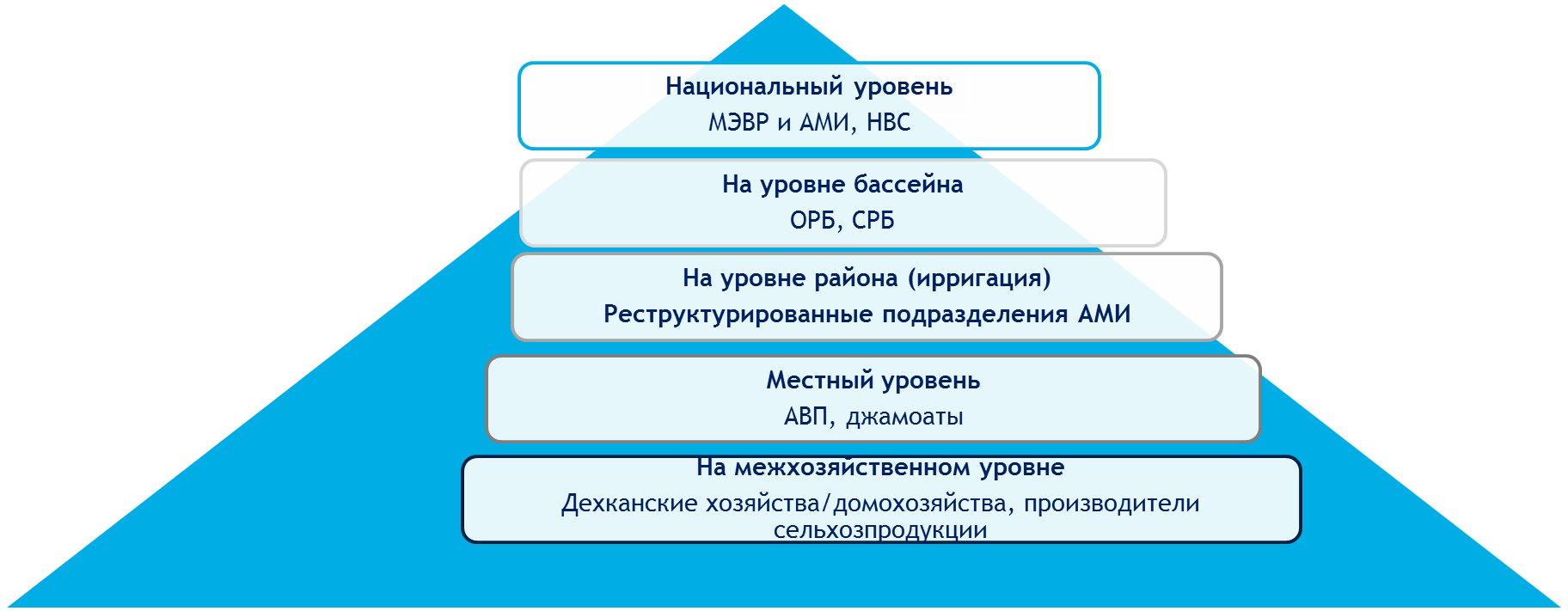 Бенефициары проектаАнализ Заинтересованных СторонДля  целей  планирования  мероприятий  по взаимодействию  с  заинтересованными  сторонами  перечисленные выше  (таблица  1), был  сделан  краткий анализ  их ожиданий и опасений. В тех случаях, когда результаты полевых  исследований  будут недостаточны,  будут  сделаны  предположения относительно  возможных  ожиданий  и  опасений  на  основании  опыта ЦУП. Таблица 3. Анализ заинтересованных сторонПРОГРАММА  ВЗАИМОДЕЙСТВИЯ ЗАИНТЕРЕСОВАННЫХ СТОРОНСтратегия информирования общественности в период реализации проектаДля планирования и реализации мероприятий Проекта разработана Программа по взаимодействию с Заинтересованными Сторонами, которая будет  обновляться  по мере необходимости (таблица 3). Данная  Программа  охватывает  следующие  задачи:  (1) своевременное  и  адекватное предоставление информации  по  Проекту  заинтересованным  сторонам,  в  частности, затронутому  населению;  (2)  осмысленные  двусторонние  мероприятия  по консультациям  с  заинтересованными  сторонами, (3)  механизм  подачи  и рассмотрения  жалоб  для  эффективного  получения  обратной  связи  и решения проблем.Информирование общественности и консультации будут проводиться на протяжении всего жизненного цикла проекта, в ходе планирования, реализации и завершения. На стадии реализации проекта предлагается стратегия по информированию общественности и коммуникации, которая была применена в рамках реализации Проекта ZIRMIP, основанная на политики ЕС в области распространения информации, которая будет расширена с учётом информирования общественности о проводимых реформах водного и ирригационного секторов.Цели стратегии  -  предоставление всем Заинтересованным Сторонам  широкого доступа к информации о проекте, источниках финансирования, механизмах и процедурах его реализации, реформах, возможностях для участия в проекте, разработка и внедрение механизма обратной связи. Деятельность по информированию общественности и коммуникации будет осуществляться ЦУП при поддержке НПО.  На начальном этапе реализации проекта, ЦУП проведёт собрания, посвящённые запуску Проекта для всех заинтересованных сторон. НПО разработает стратегию подготовки и распространения общественной информации о проекте в координации со всеми участвующими сторонами и разработает планы  действий по реализации Стратегии.  Будут задействованы следующие методы  распространения информации: проведение информационных встреч и консультаций, семинаров, конференций; публикации в печатных и электронных средствах массовой информации;освещение на телевидении и в радиопрограммах;размещение информации на веб-сайтах реализующих агентств, разработка и распространение информационных материалов.Также, вся информация, связанная с проектом, будет размещаться на информационных щитах, которые будут установлены в общественных местах в каждом проектном джамоате. Проектные достижения в рамках проведения среднесрочных обзоров и достижения в завершающем периоде будут широко освещаться на веб-сайтах И/А, на телевидении и социальных сетях.  Будут выпущены видеоролики о достижениях проекта.Раскрытие информации и консультации будут использовать ряд методов, подходящих  для конкретного типа заинтересованных сторон, например:ЛЗП – информационные материалы (брошюры, буклеты), средства  визуальной  информации  (плакаты,  объявления  на стендах, и проч.),  ограниченные групповые и индивидуальные встречи (с использованием средств защиты и  на открытом пространстве в соответствии с сезоном);Органы власти, лица, принимающие решения и ключевые заинтересованные стороны  - встречи, интервью, письменное обращение;Другие заинтересованные стороны – встречи, письменные сообщения, рекламные материалы проекта и другие документы по мере необходимости.ЦУП будет координировать деятельность по раскрытию информации и консультациям с ЗС и вести учёт всех проведённых консультаций.Методы взаимодействия  при обострении ситуации с COVID-19. В случае изменения эпидемиологической ситуации с  Ковид-19 в худшую сторону, в качестве  наилучшей практики будут использованы  средства информирования (интернет, видео-конференции и т.д.). В случае отсутствия соответствующей мобильной инфраструктуры или его плохого качества, консультационные встречи будут организованы с ограниченным количеством участников, обязательным использованием защитных/антисептических средств  и  соблюдением социального дистанционирования.7.2. Предлагаемая стратегия по учёту мнений уязвимых групп населения и национальных  меньшинств.  Гендерные аспекты Проекта.В  рамках проекта будут приняты меры, обеспечивающие равные возможности для всех правомочных бенефициаров проекта.  Соблюдая принципы равных возможностей,  будут приняты меры, обеспечивающие доступ  к  информации,  предоставления  замечаний  или  подачи  жалоб.  Проектом будут созданы локальные рабочие места, для лиц, нуждающихся в  трудоустройстве. Создание рабочих мест в рамках проекта предоставит возможности в получении дополнительного дохода малоимущим семьям. Будут организованы учебные семинары и консультационные мероприятия с участием уязвимых групп. Там, где присутствуют этнические и языковые меньшинства, проект обеспечит доступ к информационным материалам и консультациям на широко используемом языке местных групп (узбекский/туркменский). Женщины составляют больше половины населения в районах, охватываемых проектом.   В ходе проведения обследований для выбора проектных участков, проведены соответствующие встречи и консультации, для учёта мнений женщин и их потребностей при разработке дизайна подпроектов. Одним из эффективных способов  взаимодействия и получению выгод от проектной деятельности это организация и проведение обучающих программ. В рамках реализации проекта будут проведены специализированные тренинги, направленные на  повышение потенциала женщин, задействованных в ирригационном секторе. Так как основная часть запланированных мероприятий акцентируется на проведении строительно-восстановительных работах в сельской местности, планируется привлечение женщин на лёгкие виды работ, например: приготовление пищи, мойка посуды, уборка территории объектов и т.д.. По опыту ЦУП в реализации прошлых проектов, основываясь на опросах женщин и выявленных потребностях, были определены следующие темы для обучения, которые будут способствовать  повышающие  их навыков:Обучение основам компьютерной грамотности и ведению делопроизводства, (для того, чтобы женщины могли трудоустроиться);Обучение по правовым вопросам (так как многие женщины сельской местности не знают о своих правах, особенно  при разделе имущества в случае развода);Оказание первой медицинской помощи/бытовая медицина». Правила замера измерения артериального давления тонометром;Составление бизнес-планирования для активных женщин-лидеров, (например женщины, возглавляющие фермерские хозяйства или  ассоциации);Тренинги, повышающие потенциал сельских женщин, например: курсы по переработке продуктов питания, пекарное и швейное дело. В рамках реализации Программы малых грантов, приоритет будет предоставляться женщинам-фермерам.Таблица 4. Программа взаимодействия с заинтересованными сторонамиРЕСУРСЫ И ОТВЕТСТВЕННОСТЬ ЗА ОСУЩЕСТВЛЕНИЕ МЕРОПРИЯТИЙ ПО ВЗАИМОДЕЙСТВИЯ ЗАИНТЕРЕСОВАННЫХ СТОРОННа ЦУП/АМИ будет возложена основная ответственность за реализацию проекта, включая проведение строительных работ и связанных с ними закупок и финансовое управление (ФУ), обеспечение соблюдения согласованных мер по охране окружающей среды и социальным вопросам, а также проведение мониторинга и оценки (МиО) по проекту. ЦУП будет обеспечивать реализацию необходимых мер по вопросам информирования и наглядному представлению деятельности. Параллельно с этим, Группа реализации проекта, которая будет создана в рамках МЭВР, возьмет на себя ответственность за реализацию мероприятий Компонента  1.1.   ЦУП/АМИ нарастил  необходимый потенциал для реализации проектов ВБ, укомплектован надлежащим персоналом, включая специалистов по социальным и экологическим защитным мерам, внедрил соответствующие механизмы контроля и процедуры. ГРП/МЭВР примет на работу специалиста по социальному развитию и наделит его/её чёткими функциями, обязанностями и полномочиями для реализации и мониторинга мероприятий по взаимодействию с заинтересованными сторонами и соблюдения требований по ЭСС10. ЦУП подготовить и реализует ПВЗС, а также будет обновлять его с учётом необходимости.  На региональной уровне будут созданы 3 Центра координации проектом (ЦКП), которые обеспечат  надлежащую реализацию  положений  ПВЗС и полевой мониторинг на местном уровне. Специалисты по социальным мерам, мониторингу и оценке,  будут проводить свою  деятельность в соответствии с защитными требованиями  ВБ по СЭС10 и законодательством РТ. Местное НПО будет использовано для проведения информационных компаний, повышения  осведомлённости  о  планируемых мероприятиях Проекта, внедрения и управления МРЖ на местном уровне. Мероприятия ПВЗС будут финансироваться в рамках Компонента 3 предлагаемого проекта. Основываясь на потребностях ПВЗС, бюджет взаимодействия с заинтересованными сторонами будет охватывать следующие мероприятия: укомплектование персоналом, командировки, разработка стратегии информирования, опрос бенефициаров, расходы на освещение в СМИ; печатные информационные материалы; производство видео (клипов); семинары/сессии/мероприятия, обучение, МРЖ и т.д.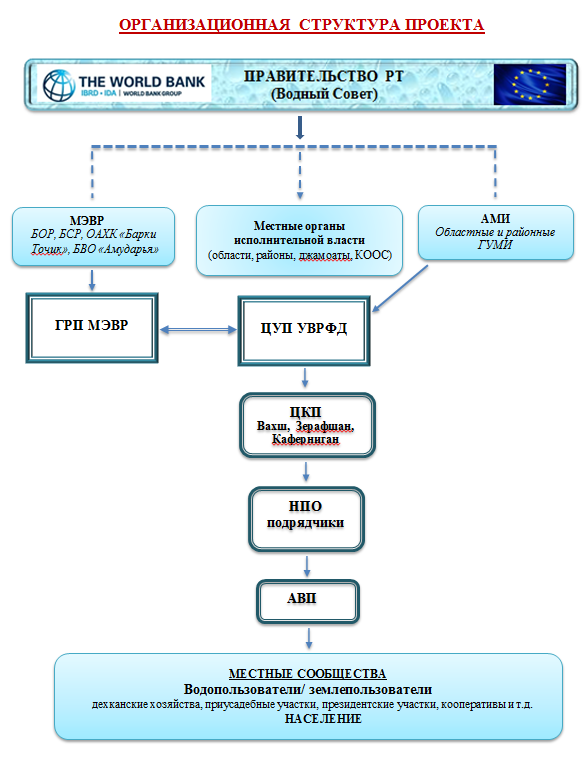 МЕХАНИЗМ ПОДАЧИ И РАССМОТРЕНИЯ ЖАЛОБСоставной частью стратегии каждого Проекта является информирование и учёт мнений сообществ и лиц, подверженных влиянию проекта.  В ходе реализации Проекта, у бенефициариев могут возникнуть вопросы экономического, социального, экологического и другого характера, которые необходимо рассматривать в рамках Проекта. В соответствии с требованиями СЭС №10 Всемирного банка, Проект будет внедрять Механизм подачи и рассмотрения жалоб и других видов обращений.  Будет внедряться механизм обратной связи, как один из главных инструментов предотвращения социальных рисков/конфликтов. Данные механизмы необходимы для того, чтобы бенефициарии (получатели выгоды) Проекта имели возможность, на всех этапах реализации проекта, подавать свои обращения в виде жалоб, пожеланий по улучшению мероприятий проекта или предложений по устранению проблем без каких-либо затрат и с гарантией их своевременного разрешения. Эффективно внедрённые механизмы МРЖ и обратной связи позволят избежать судебных разбирательств.Проектом предусматривается трёхуровневое внедрение МРЖ. Компонент 1.2. будет поддерживать МРЖ на национальном и бассейновом уровнях, который будет основан на существующем механизме МЭВР и АМИ. Ожидается, что участие пользователей в планировании водных ресурсов и их распределении повысит уровень прозрачности и подотчетности в секторе.  Детализация механизмов на национальном и бассейновом уровнях будет определятся на начальном этапе реализации проекта, информация о котором будет размещена на веб-сайтах исполнительных агентств И/А. Основная цель: получение оперативной и объективной информации рассмотрение обращений и их оценка на всех этапах реализации проекта, которые поступают от бенефициаров для дальнейшего улучшения работы. Виды обращений: жалоба/претензия, предложение, запрос, положительные отзывы/ благодарность. Рассмотрению подлежат обращения, непосредственно связанные с реализацией проекта, где будут определяться их соответствия критериям приемлемости. Каждая жалоба должна отслеживаться и оцениваться, даже если она была подана анонимно.  В качестве индикатора измерения успешности проекта может быть включён параметр - количество поданных и разрешённых жалоб.Каналы подачи обращений: ящики для жалоб и предложений (при джамоате / на проектном объекте);по контактным номерам телефонов представителей проекта, указанных на ящике для подачи жалоб;устные или письменные обращения, полученные в ходе рабочих встреч на местах;входящая корреспонденция в приёмную или по электронной почте ЦУП/ГРП;веб-сайты МЭВР и АМИ.Обращения могут быть как индивидуальными, так и коллективными. Рассмотрение жалоб и предложений осуществляется на безвозмездной основе. Все обращения будут фиксироваться в журнале-реестре жалоб и предложений, распределяться по категориям и регистрироваться в системе ИСУМП. Жалобы и отзывы могут быть поданы анонимно, и конфиденциальность будет обеспечена во всех случаях, в том числе, когда лицо, подающее жалобу/отзыв известен. На веб-сайтах исполнительных агентств АМИ и МЭВР будет размещена информация о проекте и внедрении МРЖ, включая количественные данные поступивших и разрешенных жалоб.  Для более широкого информирования, проект наймёт консультативную компанию на весь период реализации проекта, которая будет проводить кампании по передаче знаний и повышению осведомлённости населения, внедрения МРЖ и учёта обращений, связанных с проектной деятельностью. Помимо этого, в их задачу будет входить ознакомление бенефициаров с порядком подачи обращений, выпуск информационных брошюр, буклетов и плакатов на таджикском, русском и узбекском языках, размещение информационных материалов на стендах/щитах, установленных в каждом проектном джамоате.  Данная методика применяется для более широкого охвата и осведомления местного населения о работах, проводимых проектом. Будут устанавливаться ящики для подачи жалоб, предложений и других видов обращений.  Ниже представлена контактная информация, по которым можно будет обращаться бенефициариям проекта.Контактная информация для подачи обращений в центральный аппарат И/АМинистерство энергетики и водных ресурсов РТ: 734064, г. Душанбе, ул. Шамси 5/1, e-mail: info@mewr.tj, телефон: 235 35 66, 236 03 04, факс: 236 03 04. Агентство мелиорации и ирригации при Правительстве РТ:  734064, Душанбе, ул. Шамси 5/1, факс:235-35-54, телефон:236-04-47, электронная почта: info@alri.tj, веб-сайт ALRI: https://alri.tj/en/directorКонтактная информация для подачи обращений в Р/АЦентр управления проектом Агентство мелиорации и ирригации (ЦУП/АМИ): 734064, г. Душанбе, ул. Шамси 5/1, e-mail: fvwrmp@mail.ruтел/факс: (+992 -372) 36-62-08Служба Всемирного Банка по рассмотрению жалобЖалобу можно направлять напрямую в Банк через Службу ВБ подачи и рассмотрения жалоб по следующей ссылке: https://www.worldbank.org/en/projects-operations/products-and-services/grievance-redress-service, или Постоянное Представительство ВБ в Душанбе по адресу:  Айни 48, Бизнес центр «Созидание», 3-й этаж,  тел.:  992 48 701-5810,  э-почта:  tajikistan@worldbank.orgПроцесс рассмотрения жалоб и предложенийI уровень (местный). Данный уровень предусматривает, поступление жалоб и других видов обращений, которые могут быть получены в рамках реализации инфраструктурных мероприятий, т.е. при проведении строительно-восстановительных работ от местного сообщества, расположенного в проектной зоне и предусматривает следующие шаги:Шаг 1. Получение обращений от местного сообщества и водопользователей, начинается с контакта местного координатора и/или представителя НПО (возможно, что обращение будет передано через представителя местных органов государственной власти (джамоат/махалла), который в свою очередь информирует консультанта по социальным мерам о поступившем обращении.  Далее, со стороны НПО, обращение регистрируется и распределяется по категориям.  Если обращение имеет характер жалобы и не может быть решен местным координатором и/или представителем НПО в течение 10 дней, тогда оно переносится на следующий уровень. В регистре жалоб и предложений делается запись о решении проблемы или решении о переносе на следующий уровень. Шаг 2. Далее, бенефициар обращается со своей жалобой в письменном виде в ЦУП. Заявление с жалобой подписывается и датируется потерпевшей стороной. Менеджер проекта, ответственный работник (специалист по социальным вопросам) ЦУП будет действовать как контактное лицо, который является непосредственным каналом связи с бенефициарием. В течение 15 дней жалоба должна быть рассмотрена и разрешена.Шаг 3.  Если, после получения ответа от ЦУП, жалоба не удовлетворена, Проект использует Комиссию по разрешению конфликтов (КРК) как апелляционный механизм. КРК состоит, по крайней мере, из 5 членов, 2 из которых являются сотрудниками ЦУП и трое других должны быть представлены на уровне представителя АМИ и представителей местных органов государственной власти.  Комиссия по разрешению конфликтов создаётся по запросу заявителя, со стороны ЦУП или местным Хукуматом (в районах зоны реализации Проекта). Решения, принимаемые комиссией и согласованные между всеми сторонами, легализуются в виде распоряжения участвующих Хукуматов.Если по поводу решения КРК у бенефициара есть какие-либо возражения, дело может быть передано потерпевшей стороной в суд.Рис.2. МРЖ на местном уровне.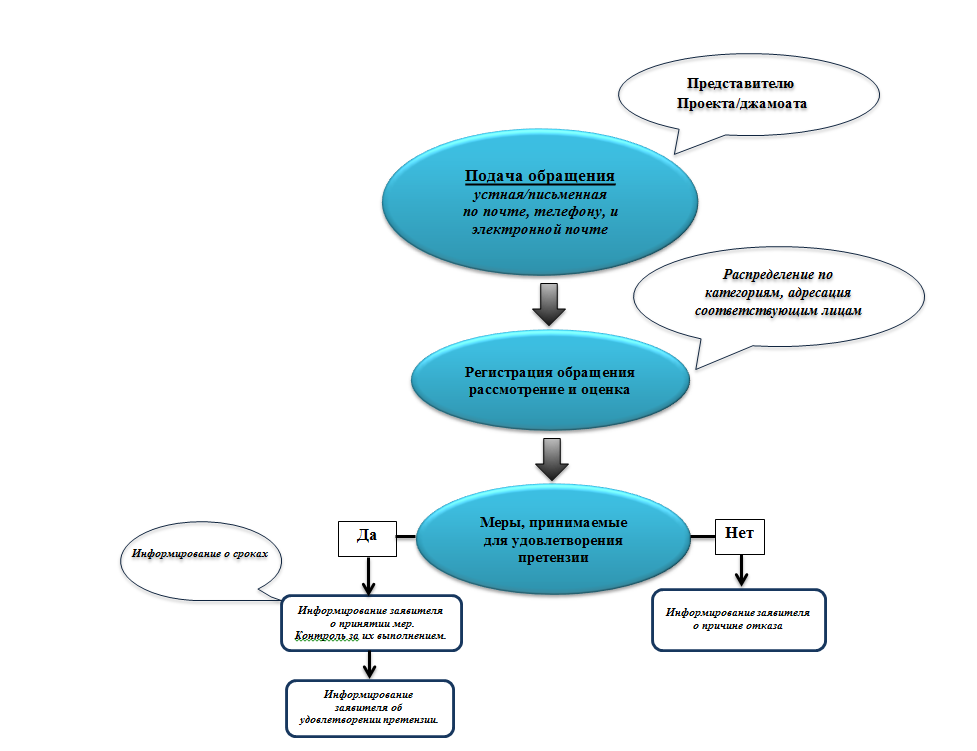 2  уровень (бассейновый).  Предусматривает рассмотрение обращений, поданных участниками водных отношений в ходе реализации проекта с привлечением представителей НПО, представителей ЦУП/АМИ и/или ГРП/МЭВР (каждый по своей специфика работ). Если жалобы между участниками на бассейновом и суббасейновом уровне не будут разрешены, то они будут рассмотрены на национальном уровне т.е. исполнительными проект агентствами МЭВР и АМИ. 3  уровень (национальный).Данный уровень будет основан на существующем механизме МЭВР и АМИ, где согласно законодательству Республики Таджикистан, используются правовые положения, отражённые в «Законе Республики Таджикистан об обращениях физических и юридических лиц». В рамках реализации Проекта, на веб-сайтах исполнительных агентств АМИ и МЭВР будет размещена информация о МРЖ по проекту.  Механизм обратной связи в режиме онлайн также будет функционировать как МРЖ, позволяющий пользователям оставлять комментарии или подавать жалобы. Контактные данные представителей ЦУП/АМИ и ГРП/МЭВР также будут доступны на веб-сайтах. Создание информационно-коммуникативного центра АМИ в рамках проекта усилит работу с общественностью и позволит общаться дистанционно.В случае отсутствия технических составляющих или его плохого качества, заявитель может обратиться с обращением с помощью ряда процедур: устно (по телефону), письменно или в установленные приёмные дни и часы. Информация о графике приёма, прикрепляется на доске объявлений и размещается на веб-сайтах И/А. Рассмотрению подлежат обращения, связанные с реализацией проектных мероприятий.  На основании заявления создаётся рабочая комиссия по рассмотрению жалоб, которая будет представлена на уровне ответственного лица АМИ и/или МЭВР (каждый по своей специфика работ) и представителей ГРП/МЭВР и ЦУП/АМИ. Сроки рассмотрения и решения жалобы будут установлены в соответствии с положениями, отражёнными в «Законе Республики Таджикистан об обращениях физических и юридических лиц».Бассейновый и национальный уровень будет рассматривать жалобы и споры, связанные с водными вопросами. Основываясь на планируемых проектом мероприятий, основными участниками жалоб могут быть водопользователи, АВП, ГУМИ/преобразованные эксплуатационные участки и суббассейновое управление АМИ.Выдержка и Водного Кодекса Республики Таджикистан. Глава 11. Разрешение споров в области водных отношений Статья 88. Разрешение споров в области водных отношений «Споры в области водных отношений между участниками водных отношений разрешаются путём переговоров сторон, рассмотрением их в Правительстве Республики Таджикистан, Национальном водном совете, бассейновых советах рек, уполномоченными государственными органами в области регулирования использования и охраны водных ресурсов, местными исполнительными органами государственной власти, органами самоуправления посёлков и сел, органами, созданными гражданами и объединениями водопользователей, в пределах их компетенций или в судах в порядке, установленном законодательством Республики Таджикистан.МРЖ на бассейновом и национальном уровнях будет доработан на начальном этапе реализации проекта и корректироваться в течение всего жизненного цикла проекта по мере необходимости.Образец заявления (жалобы, просьбы, предложения) бенефициария Проекта                                                        Кому ____________________________                                                                                                                                              (Руководитель учреждения)                                                              Уважаемый________________________                                                                                                                                               ( ФИО руководителя)                                                                                                От кого____________________________                                                                                                                    (Фамилия и имя  заявителя)                                                              Проживающего_____________________                                                                                               (Адрес заявителя)ЗАЯВЛЕНИЕ Я_________________________________________________________________________                                                             (Подробная информация о себе, место жительства, вид деятельности)______________________________________________________________________________________________________________________________________________________Цель заявления_______________________________________________________________                                                 (Информация о существующей проблеме и его причины)__________________________________________________________________________________________________________________________________________________________________________________________________________________________________________________________________________Пути устранения проблемы_______________________________________________________________________________________________________________________________                                        (прошу……, о том или ином действии/бездействии, жалуюсь…,  предлагаю)Подпись заявителя _______________                  _________________                                                                                                      (Фамилия и имя заявителя)______________________          (Дата)Телефон_______________Электронная почта (если имеется)_________________Местонахождение: Таблица 5. Формат реестра жалоб и предложений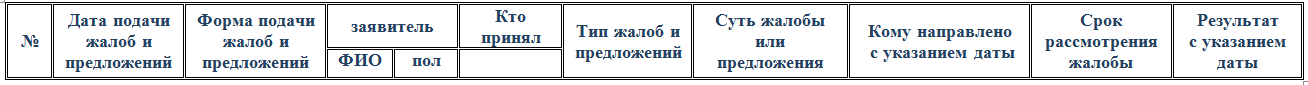 МОНИТОРИНГ И ОТЧЕТНОСТЬУспешное  взаимодействие  с  заинтересованными  сторонами  зависит  от  систематического диалога и мониторинга результативности Проекта. Мониторинг по взаимодействию с ЗС, включая  функционирование МРЖ будет проводиться на постоянной основе. Анализ    эффективности  взаимодействия будет  выполняться на основе ПВЗС и первоначальных индикаторов.   Количество проведённых встреч, общественных консультаций и других мероприятий с ЗС, включая количество участников с гендерной разбивкой; Количество зарегистрированных обращений, поступивших через Механизм подачи и рассмотрения жалоб с разбивкой по категориям; Количество решённых/нерешённых жалоб.Координатор  проекта  будет  периодически  оценивать  деятельность  по  взаимодействию  с заинтересованными  сторонами и обеспечит  надлежащий  учёт  всех консультаций и раскрытия информации. Специалист по мониторингу и оценке, при содействии специалистов  ЦУП и ГРП по социальному развитию, будет нести ответственность за общее составление отчётов о ходе реализации и результатов ПВЗС и их обобщение в полугодовых отчётах, которые будут представлены во Всемирный Банк. Отчёты будут включать все взаимодействия  и  консультации  с  заинтересованными  сторонами,  жалобы  и  решения,  новые заинтересованные стороны, прогресс партнёрства, а также планы на следующий период.По завершению мероприятий ПВЗС будет проведён обзор результатов для оценки эффективности внедрённого ПВЗС.АВПАссоциации водопользователейАМИАгентство мелиорации  и ирригацииБОРБассейновая организация рекиБСРБассейновый совет рекиВБВсемирный банк [WB]ВИСВодная информационная системаГРПГруппа по реализации проекта [PIU]ГУМИГосударственное управление мелиорации и ирригацииЕСЕвропейский союзЗСЗаинтересованные стороныИ/АИсполнительные агентстваИСУМПИнформационная система управления и мониторинга ПроектомЛЗПЛица, затронутые проектомМАРМеждународная ассоциация развитияМиОМониторинг и оценка [M&E]МООСМатрица охраны окружающей средыМРЖМеханизм рассмотрения жалоб [GRM]МЭВРМинистерство энергетики и водных ресурсовНВСНациональная водная системаН/СНасосные станцииПВЗСПлан взаимодействия с заинтересованными сторонами   [SEP]ПОЗН/ПОЗН IIПроект по обеспечению занятости населения для устойчивого сельского хозяйства и управление водными ресурсамиППСЭУПроектом по повышению социально-экономической устойчивостиПРТПравительство Республики ТаджикистанПРСМ-IIПрограмма по развитию сельской местностиПУВРФДПроект управления водными ресурсами Ферганской долиныПРИСЗУУ/ ZIRMIPПроект по реабилитации ирригационной системы Зарафшана и улучшению ее управленияПУОТПроекта Устойчивости Орошения ТаджикистанаР/АРеализующее агентствоСУМИСуббасейновые  управления  мелиорации и ирригации СЭПСоциально-экологические принципыСЭССоциальный и экологический стандартУКВИУПОПроект по укреплению  критически важной инфраструктуры для обеспечения устойчивости к природным опасностямФУФинансовое управлениеЦКПЦентр координации проектомЦРПЦели развития проектаЦУП/ЦУП УВРФДЦентр управления проектом / Управление водными ресурсами Ферганской долиныESMFРамочный документ  по охране окружающей  и социальной средыРДППРамочный документ по политике переселения [RPF]ПРТОПроцедуры  регулирования рудовых отношений [LMP]ТЭОТехнико-экономическое обоснованиеКомпонент 1.Реформа водного сектора и институциональное укрепление;Компонент 2.Устойчивая ирригационная и дренажная инфраструктура для улучшения источников средств к существованию в сельских районах;Компонент 3.Управление проектом.МестоДатаУчастникиКлючевые вопросыРайоны бассейна реки Зерафшан(Айни, Кухистони Мастчох, Пенджикент) февраль 2021г.ЦУП/хукумат, джамоат, махаллаПроведение предварительного обследования предлагаемой проектной зоны, сбор социально-экономических данных.Районы верхнего подбассейна реки Вахш(Сангвор, Нуробад, Рашт, Таджикобад, Лахш)первая декада марта 2021г.ЦУП/хукумат, джамоат, махаллаПроведение предварительного обследования предлагаемой проектной зоны, сбор социально-экономических данных.Душанбе, виртуальная встреча, офис ЦУП УВРФД 26.03.2021г.ВБ/ЦУПОбзор  новых  социально-экологических  стандартов ВБРайоны бассейна реки Зерафшан(Айни, Кухистони Мастчох, Пенджикент) третья декада марта 2021г.ЦУП/хукумат, райводхозПредварительный отбор уязвимых участков, предлагаемых для проектных инвестиций.Районы верхнего подбассейна реки Вахш(Сангвор, Нуробад, Рашт, Таджикобад, Лахш)первая декада апреля 2021г.ЦУП/хукумат, райводхозПредварительный отбор уязвимых участков предлагаемых для проектных инвестиций.Районы нижнего подбассейна реки Вахш(Джайхун, Дусти, Балхи, Кушониён, Вахш, Леваканд)вторая декада апреля 2021г.ЦУП/хукумат, джамоат, махалла, райводхозПроведение предварительного обследования предлагаемой проектной зоны;Сбор социально-экономических данных;Предварительный отбор уязвимых участков предлагаемых для проектных инвестицийРайоны верхнего подбассейна реки Кафирниган(Рудаки, Вахдат, Файзабад, Гиссар, Шахринав, Турсун-заде)третья декада апреля 2021г.ЦУП/хукумат, джамоат, махалла, райводхозПроведение предварительного обследования предлагаемой проектной зоны;Сбор социально-экономических данных;Предварительный отбор уязвимых участков предлагаемых для проектных инвестиций.Душанбе, виртуальная встреча,офис ЦУП УВРФД02.06.2021ПредставителиВБ/ЦУПИзвлечённые уроки завершённых проектов для использования положительного опыта и  внедрения в новый проект. Выводы/рекомендации.Душанбе, виртуальная встреча,офис ЦУП УВРФД09.06.2021ПредставителиВБ/ЦУПОбсуждение статуса подготовки документов  проекта по защитным мерамДушанбе, АМИ23.07.2021АМИ/ЦУПОпределение потребностей АМИДушанбе, АМИ02.07.2021ПредставителиВБ/АМИ/ЦУПОбсуждение вопросов по  связи  с общественностью, освещение мероприятий проектов ВБ на веб-сайте АМИ, определение необходимости  в развитии коммуникационного потенциала АМИДушанбе, МЭВР16.08.2021ЦУП/МЭВРОпределение потребностей МЭВР,Обсуждение МРЖ на национальном и бассейновом уровне.Душанбе, виртуальная встреча,офис ЦУП УВРФД02.11.2021ПредставителиВБ/АМИ/ЦУПОбсуждение вопросов о найме специалистов для подготовки ТЭО;Обновлённая информация о приоретизации ирригационных систем в рамках исследования ФАО;Обсуждение статуса подготовки охранных документов.Душанбе, виртуальная плановая встреча,офис ЦУП УВРФД09.11.2021ПредставителиВБ/АМИ/ЦУПОбсуждение поставленных задач;Обсуждение бюджета Проекта;Ресурсы для подготовки ТЭО;Название, индикаторы проекта и согласование графика встреч.Душанбе, виртуальная плановая встреча,офис ЦУП УВРФД16.11.2021ПредставителиВБ/АМИ/ЦУПОбсуждение ПриТЭО;Статус разработки оценочных документов по мерам защиты;Механизм реализации  и индикаторы проекта.Душанбе, Общественные слушания  на национальном уровнеКлючевые З/СИнформирование ключевых заинтересованных сторон о намечаемой деятельности Проекта и принятых мерах по обеспечению экологической безопасности. Раскрытие  предварительной версии социальных и экологических оценочных отчётов. Получение комментариев и отзывов от ЗС по всему пакету документов, подлежащих раскрытию.Таблица 2. Отображение  Заинтересованных  СторонТаблица 2. Отображение  Заинтересованных  СторонТаблица 2. Отображение  Заинтересованных  СторонТаблица 2. Отображение  Заинтересованных  СторонТаблица 2. Отображение  Заинтересованных  СторонТаблица 2. Отображение  Заинтересованных  СторонТаблица 2. Отображение  Заинтересованных  СторонТаблица 2. Отображение  Заинтересованных  СторонНациональный Водный Совет (НВС)Национальный Водный Совет (НВС)Национальный Водный Совет (НВС)Национальный Водный Совет (НВС)Национальный Водный Совет (НВС)Национальный Водный Совет (НВС)Национальный Водный Совет (НВС)Национальный Водный Совет (НВС)Министерство энергетики и водных ресурсов  РТ  (МЭВР)Министерство энергетики и водных ресурсов  РТ  (МЭВР)Управления  водными ресурсами бассейновых зон  (Вахш, Зерафшан Каферниган) Управления  водными ресурсами бассейновых зон  (Вахш, Зерафшан Каферниган) Управления  водными ресурсами бассейновых зон  (Вахш, Зерафшан Каферниган) Бассейновый Совет РекиБассейновый Совет РекиОАХК «Барки Точик», Бассейновое  объединение “АмударьяАгентство мелиорации и ирригации  (АМИ)Агентство мелиорации и ирригации  (АМИ)Подструктурные  организации АМИПодструктурные  организации АМИПодструктурные  организации АМИСуббассейновые организации  АМИСуббассейновые организации  АМИАВПЦУП УВРФДЦУП УВРФДЦКП, организации по предоставлению консультационных услуг, подрядчики, поставщики.ЦКП, организации по предоставлению консультационных услуг, подрядчики, поставщики.ЦКП, организации по предоставлению консультационных услуг, подрядчики, поставщики.ЦКП, организации по предоставлению консультационных услуг, подрядчики, поставщики.ЦКП, организации по предоставлению консультационных услуг, подрядчики, поставщики.ЦКП, организации по предоставлению консультационных услуг, подрядчики, поставщики.ГРП  при  МЭВРГРП  при  МЭВРорганизации по предоставлению консультационных услуг, компании по проектированию подрядчики, поставщики.организации по предоставлению консультационных услуг, компании по проектированию подрядчики, поставщики.организации по предоставлению консультационных услуг, компании по проектированию подрядчики, поставщики.организации по предоставлению консультационных услуг, компании по проектированию подрядчики, поставщики.организации по предоставлению консультационных услуг, компании по проектированию подрядчики, поставщики.организации по предоставлению консультационных услуг, компании по проектированию подрядчики, поставщики.Местные сообщества (население проектной зоны, домохозяйства, дехканские хозяйства, кооперативы,   ассоциации и т.д.)Местные сообщества (население проектной зоны, домохозяйства, дехканские хозяйства, кооперативы,   ассоциации и т.д.)Местные сообщества (население проектной зоны, домохозяйства, дехканские хозяйства, кооперативы,   ассоциации и т.д.)Местные сообщества (население проектной зоны, домохозяйства, дехканские хозяйства, кооперативы,   ассоциации и т.д.)Местные сообщества (население проектной зоны, домохозяйства, дехканские хозяйства, кооперативы,   ассоциации и т.д.)Местные сообщества (население проектной зоны, домохозяйства, дехканские хозяйства, кооперативы,   ассоциации и т.д.)Местные сообщества (население проектной зоны, домохозяйства, дехканские хозяйства, кооперативы,   ассоциации и т.д.)Местные сообщества (население проектной зоны, домохозяйства, дехканские хозяйства, кооперативы,   ассоциации и т.д.)Областные и районные хукуматы, органы самоуправления (джамоаты), региональные подразделения  Комитет по охране окружающей среды (КООС)Областные и районные хукуматы, органы самоуправления (джамоаты), региональные подразделения  Комитет по охране окружающей среды (КООС)Областные и районные хукуматы, органы самоуправления (джамоаты), региональные подразделения  Комитет по охране окружающей среды (КООС)Областные и районные хукуматы, органы самоуправления (джамоаты), региональные подразделения  Комитет по охране окружающей среды (КООС)Областные и районные хукуматы, органы самоуправления (джамоаты), региональные подразделения  Комитет по охране окружающей среды (КООС)Областные и районные хукуматы, органы самоуправления (джамоаты), региональные подразделения  Комитет по охране окружающей среды (КООС)Областные и районные хукуматы, органы самоуправления (джамоаты), региональные подразделения  Комитет по охране окружающей среды (КООС)Областные и районные хукуматы, органы самоуправления (джамоаты), региональные подразделения  Комитет по охране окружающей среды (КООС)Лица, затронутые проектом - отдельные лица и группы в целевых районах, которые могут быть затронуты воздействиями проекта, включая уязвимые группы (женщины, люди с ограниченными возможностями).Лица, затронутые проектом - отдельные лица и группы в целевых районах, которые могут быть затронуты воздействиями проекта, включая уязвимые группы (женщины, люди с ограниченными возможностями).Лица, затронутые проектом - отдельные лица и группы в целевых районах, которые могут быть затронуты воздействиями проекта, включая уязвимые группы (женщины, люди с ограниченными возможностями).Лица, затронутые проектом - отдельные лица и группы в целевых районах, которые могут быть затронуты воздействиями проекта, включая уязвимые группы (женщины, люди с ограниченными возможностями).Лица, затронутые проектом - отдельные лица и группы в целевых районах, которые могут быть затронуты воздействиями проекта, включая уязвимые группы (женщины, люди с ограниченными возможностями).Лица, затронутые проектом - отдельные лица и группы в целевых районах, которые могут быть затронуты воздействиями проекта, включая уязвимые группы (женщины, люди с ограниченными возможностями).Лица, затронутые проектом - отдельные лица и группы в целевых районах, которые могут быть затронуты воздействиями проекта, включая уязвимые группы (женщины, люди с ограниченными возможностями).Лица, затронутые проектом - отдельные лица и группы в целевых районах, которые могут быть затронуты воздействиями проекта, включая уязвимые группы (женщины, люди с ограниченными возможностями).Министерство финансов РТМинистерство финансов РТМинистерство финансов РТМинистерство финансов РТМинистерство финансов РТМинистерство финансов РТМинистерство финансов РТМинистерство финансов РТПоддерживающие государственные структурыПоддерживающие государственные структурыПоддерживающие государственные структурыПоддерживающие государственные структурыПоддерживающие государственные структурыПоддерживающие государственные структурыПоддерживающие государственные структурыПоддерживающие государственные структурыМинистерство сельского хозяйства РТМинистерство сельского хозяйства РТМинистерство сельского хозяйства РТМинистерство труда и социальной защиты населения РТМинистерство труда и социальной защиты населения РТМинистерство труда и социальной защиты населения РТМинистерство труда и социальной защиты населения РТМинистерство труда и социальной защиты населения РТГосударственный комитет по инвестициям и управлению государственным имуществом РТГосударственный комитет по инвестициям и управлению государственным имуществом РТГосударственный комитет по инвестициям и управлению государственным имуществом РТКомитет по охране окружающей среды при ПРТ  (КООС)Комитет по охране окружающей среды при ПРТ  (КООС)Комитет по охране окружающей среды при ПРТ  (КООС)Комитет по охране окружающей среды при ПРТ  (КООС)Комитет по охране окружающей среды при ПРТ  (КООС)Международные финансовые институты, партнёры по развитиюМеждународные финансовые институты, партнёры по развитиюМеждународные финансовые институты, партнёры по развитиюМеждународные финансовые институты, партнёры по развитиюМеждународные финансовые институты, партнёры по развитиюМеждународные финансовые институты, партнёры по развитиюМеждународные финансовые институты, партнёры по развитиюМеждународные финансовые институты, партнёры по развитиюПроект по повышению социально-экономической устойчивости (ППСЭУ), финансируемый Всемирным БанкомПроект по повышению социально-экономической устойчивости (ППСЭУ), финансируемый Всемирным БанкомПроект по повышению социально-экономической устойчивости (ППСЭУ), финансируемый Всемирным БанкомПроект по повышению социально-экономической устойчивости (ППСЭУ), финансируемый Всемирным БанкомПрограмма по развитию сельской местности (ПРСМ-II) Европейский союзПрограмма по развитию сельской местности (ПРСМ-II) Европейский союзПрограмма по развитию сельской местности (ПРСМ-II) Европейский союзПрограмма по развитию сельской местности (ПРСМ-II) Европейский союзСредства массовой информацииСредства массовой информацииСредства массовой информацииСредства массовой информацииСредства массовой информацииСредства массовой информацииСредства массовой информацииСредства массовой информацииПечатные и вещательные СМИ - газеты, телеканалы, радиопрограммыЭлектронные СМИ - веб-сайты, информационные агентстваЭлектронные СМИ - веб-сайты, информационные агентстваЭлектронные СМИ - веб-сайты, информационные агентстваЭлектронные СМИ - веб-сайты, информационные агентстваЭлектронные СМИ - веб-сайты, информационные агентстваСоциальные сети - Facebook, Instagram и т. д.Социальные сети - Facebook, Instagram и т. д.Заинтересованные стороныРоль в ПроектеОжидание/опасенияЗатрагиваемые Проектом Стороны (местные сообщества)Затрагиваемые Проектом Стороны (местные сообщества)Затрагиваемые Проектом Стороны (местные сообщества)Местные сообщества-фермеры, управляющие мелкомасштабной  ирригацией в  горных  районах  бассейнов  рек  верхнего  Вахша  и  верхнего Зарафшона.Участие в восстановительных мероприятиях Проекта.заинтересованы в получении МГ;опасение, что могут быть не включены в программу МГ; могут быть ограничены или недостаточно информированы о возможностях проекта;  Уязвимые группы населения и  национальные меньшинстваМогут стать реципиентами социальных выгод проектаожидают новые возможности для работы;могут быть ущемлены по  возможностям в трудоустройстве;могут быть ограничены или недостаточно информированы о возможностях проекта, включая проблемы, связанные с  языковым барьером для других национальностей, проживающих на проектной территории;в рамках участия в проекте, опасение получить неполную з/п от подрядчика из-за отсутствия письменных договорных обязательств.Женщины сельской местности (среднее, неполно-среднее образование), многодетные, одинокие, являются главами домохозяйств и т.д.Могут стать реципиентами социальных выгод проектамогут быть заинтересованы  созданием рабочих мест; принять участие в консультациях, организованные для женщин и обучении повышающие их навыки;  могут быть ущемлены по  возможностям в трудоустройстве;быть ущемлёнными в получении неравной оплаты, дискриминация оплаты труда для женщин и мужчин;могут быть ограничены или недостаточно информированы о возможностях проекта;  АВППотенциально затронутая организациязаинтересована в повышении потенциала; опасение, что при реорганизации может быть сокращении кадров.Дехканские хозяйстваМогут стать реципиентами социальных  и экономических выгод проектаожидают улучшение водобеспеченности для сельхозугодий, повышение урожайности и  поддержку по оказанию агрономических консультативных услуг. опасение в повышении тарифов на воду. Заинтересованные  Стороны (правительственные и неправительственные организации) Заинтересованные  Стороны (правительственные и неправительственные организации) Заинтересованные  Стороны (правительственные и неправительственные организации)Правительство РТ/ВБ/ЕСФинансирование Проектазаинтересованы в успешном развитии проекта и достижении целей развитияМинистерство финансов РТПривлечение доноров;Подписание соглашения о финансировании;Надзор за освоением средств.заинтересована в целевом и своевременном освоении средств.Агентство мелиорации и ирригации при ПРТИсполнительные агентствазаинтересованы в наращивании потенциала АМИ, путём:усовершенствования управления сектором ирригации и оказания услуг; разработки стратегий и планов;реабилитации и модернизации ирригационной и дренажной инфраструктуры.Министерство энергетики и водных ресурсов РТИсполнительные агентствазаинтересованы в успешном проведении мероприятий проекта, предусмотренных Подкомпонентом 1.1. «Реформа водного сектора и институциональное укрепление».ОАХК «Барки Точик»Обеспечение н/с АМИ, расположенных в проектной зоне электроэнергиейсокращение энергопотерь н/с.решение проблем по энергозадолженности.Бассейновое  объединение “Амударья”Крупные ГВС на балансе организацииожидание в восстановлении и модернизации ГВС.ЦУП АМИ/ (ЦКП)Реализующие Проект агентствазаинтересованы в успешной реализации проекта и достижении целевых показателей.ГРП  при МЭиВРРеализующие Проект агентствазаинтересованы в успешной реализации проекта и достижении целевых показателей.Консультационные  компании, компании по проектированию  подрядчики, поставщики товаровПредоставление консультаций, проведение ТЭО проектных объектов, анализ рисков и воздействий поставка товаров,  и строительных материалов, ремонт и строительство.выражение заинтересованности для участия проектных мероприятиях;опасение не быть отобранным;опасение, что из-за ситуации с Ковид-19 могут быть задержки импортируемых товаров и несвоевременное выполнение мероприятий проекта;может быть нехватка местной рабочей силы, из-за нарастающей тенденции трудовой миграции.отставание от графика и за  некачественное выполнение  работ могут быть включены штрафные санкции, плоть до расторжение контракта.Районные и областные хукуматы, джамоатыПоддерживают реализацию проекта на местном уровне.Выделяют земельные участки для строительства офисов АВПзаинтересованы  в создании рабочих мест, увеличении налоговых отчислений и восстановлении местной ирригационной и дренажной  инфраструктуры.Местные экологические подразделения Участвуют в экологической оценке  проекта,  общественных консультациях совместно проводят инспекцию и являются участниками  обучающего процесса.заинтересованы в экологических аспектах Проекта, ожидают соответствия национальным законодательным экологическим требованиям;в процессе проектного обучения ожидают повысить потенциал в области эффективного использования водных и земельных ресурсов, применения инновационных технологий в сельхозпроизводстве с наименьшим ущербом для окружающей среды.Ассоциация дехканских фермерских хозяйствТесно взаимодействуют с АВП, местными хукуматами и джамоатами. Могут выражать интересы, конфликтные с АВП.заинтересованы в улучшении водообеспеченности сельхозугодий и увеличении урожайности.Другие Заинтересованные  СтороныДругие Заинтересованные  СтороныДругие Заинтересованные  СтороныГосударственный комитет по инвестициям и управлению государственным имуществом РТКоординация и мониторинг реализации инвестиционных проектов.Заинтересован в своевременной и эффективной реализации мероприятий проекта и успешном освоении инвестиций.Министерство сельского хозяйства РТПредоставление данных по сельхозкультурам для сравнения результатов деятельности проекта.Заинтересовано в увеличении производства сельхозкультур в результате улучшения  ирригации и дренажа.Министерство труда, миграции и занятости населения РТИнспекция условий и охраны труда.Заинтересована в создании рабочих мест, соблюдении положений трудового кодекса. Комитет по охране окружающей среды при ПРТ  контроль за соблюдением экологических требований;участвуют в организации общественных слушаний.Ожидают соответствия соблюдения с экологическим требованиям национального законодательства. Проект по повышению социально-экономической устойчивости (ППСЭУ) и Программа по развитию сельской местности (ПРСМ-II)Партнеры по развитию. Координация совместный действий.Дискоординация действий может привести к дублированию работ в идентичных проектных районах.Средства массовой информацииПовышение осведомлённости о мероприятиях проектаЗаинтересована в широком информировании всех ЗС о мероприятий проекта и его достижениях.МероприятиеЦельЗаинтересованные стороныОтветственностьПериодичностьЭТАП ПЛАНИРОВАНИЯ ПРОЕКТАСовместные рабочие  встречи реализующих  и финансирующих сторонОбсуждение и согласование проектной документации. Планирование мероприятий.ВБ/АМИ/МЭВР/ЦУПВБ/ЦУП/АМИ/МЭВРПостоянно,  в период планирования проектаЭТАП ПЛАНИРОВАНИЯ ПРОЕКТАОбщественные консультации. Проведение ознакомительно-информационных  встреч  на местном  уровне, налаживание конструктивных взаимоотношений с ЗС;Предоставление информации о проекте;Выявление возможных рисков и воздействий;Определение потребностей и учёт мнений ЗС при составлении проектной документации.Местные сообщества,региональные органы власти,  районные административные подразделения (водохозяйственные и экологические), АВП, АДФХЦУПВ ходе полевых выездовЭТАП ПЛАНИРОВАНИЯ ПРОЕКТАРаскрытие информации. (I этап)Публикация предварительной версии охранных документов  на веб-сайтах реализующих агентств. Раскрытие информации ЗС о проекте, его рисках и воздействиях, а также потенциальных возможностях.Сбор комментариев ЗС.Все ЗСЦУПВ период планирования проектаЭТАП ПЛАНИРОВАНИЯ ПРОЕКТАПроведение общественныхслушанийПубликация предварительной версии охранных документов  на веб-сайтах реализующих агентств. Раскрытие информации ЗС о проекте, его рисках и воздействиях, а также потенциальных возможностях.Сбор комментариев ЗС.Все ЗСЦУПВ период планирования проектаЭТАП ПЛАНИРОВАНИЯ ПРОЕКТАРаскрытие информации. (II этап).Широкое информирование всех ЗС.Публикация  окончательной  версии  охранных документов на веб-сайтах реализующих агентствВсе ЗСЦУПВ период планирования проектаЭТАП  РЕАЛИЗАЦИИ ПРОЕКТАКампании по запуску ПроектаПроведение круглых столов и пресс-конференций для информирования всех ЗС  о начале реализации проекта. Все ЗСЦУП/ГРПЭТАП  РЕАЛИЗАЦИИ ПРОЕКТАРазработка и внедрение МРЖОбеспечить работу  МРЖ для широкой общественности, в том числе: организация формы обратной  связи  на сайте Р/А;установка ящика  для жалоб, отзывов  и  предложений в каждом проектном джамоате.Все ЗСЦУП/ГРПНа начальных этапах реализации проектаЭТАП  РЕАЛИЗАЦИИ ПРОЕКТАКампании по информированию Повышение осведомлённости ЗС о проектных мероприятиях. Поэтапное информирование о  достижениях проекта.Бенефициарии ПроектаЦУП/ГРПНа всех этапах реализации проектаЭТАП  РЕАЛИЗАЦИИ ПРОЕКТАНаращивание потенциала Проведение целевого   обучения бенефициариев, задействованных в планировании, учёту  и управлении водными ресурсами, эффективное использование земельных и водных ресурсов с учётом экологических требованийАВП, фермерские хозяйства, местные ВХО, местные органы КООС, комитета по управлению земельными ресурсамиЦУПНа промежуточных этапах реализации проектаЭТАП  РЕАЛИЗАЦИИ ПРОЕКТАГендерное включениеПроведение консультаций  с женскими советами и АВП, возглавляемыми женщинами  для обеспечения учёта гендерных аспектов;Женщины сельской местности проектной зоны, включая женщин занятых проектных структурахЦУПНа начальных  и промежуточных этапах реализации проектаЭТАП  ЗАВЕРШЕНИЯОпрос и анкетирование Оценка уровня удовлетворённости бенефициариев проекта на завершающем этапе. Определение социально-экологической устойчивости проекта.Местные ВХО, АВП, АДФХ, фермеры, домохозяйстваЦУП/ГРПНа промежуточных этапах и на стадии завершения проектаЭТАП  ЗАВЕРШЕНИЯКампании по завершению ПроектаПроведение круглых столов и пресс-конференций для всех ЗС  для подведения итогов проекта Все ЗСЦУП/ГРПНа этапе завершения